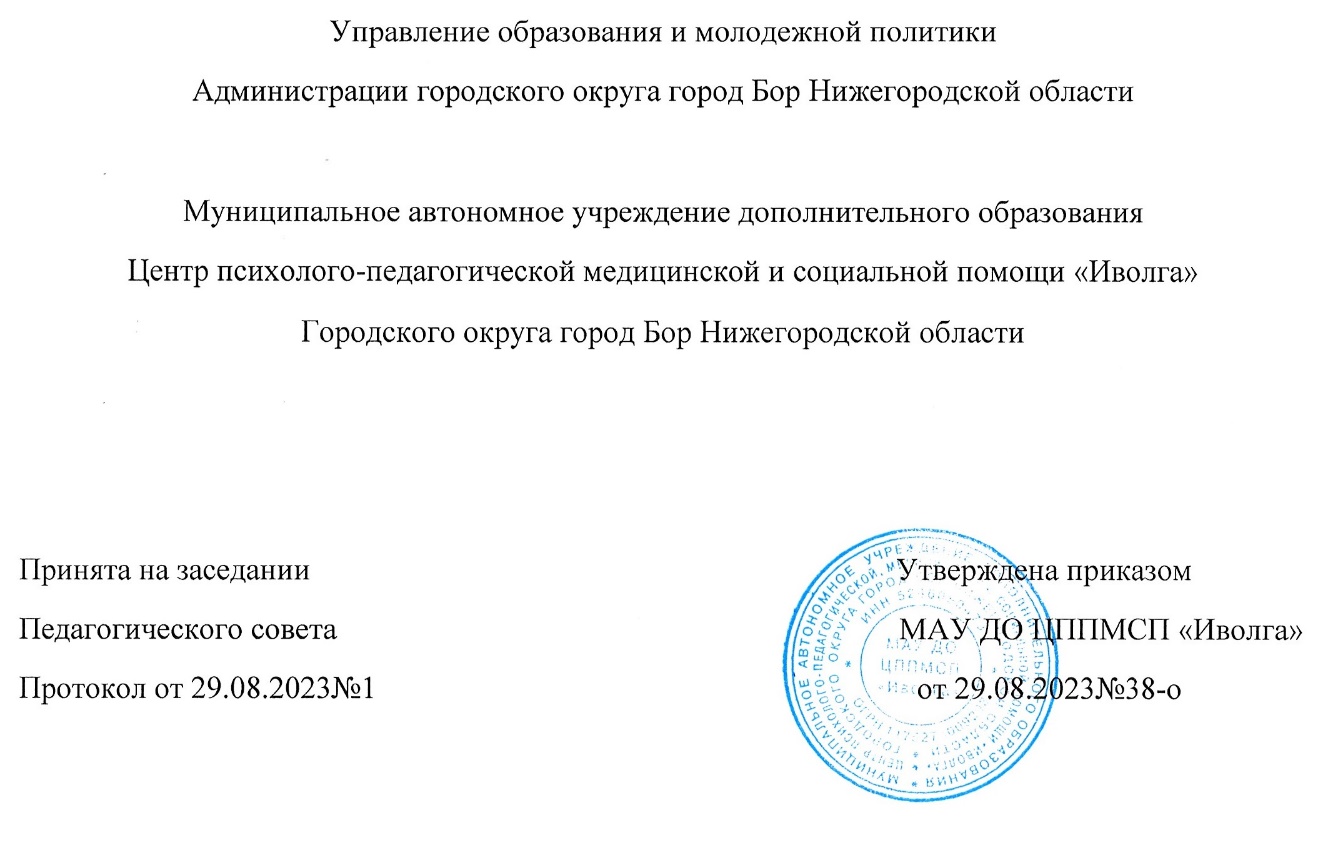 Адаптированная дополнительная общеобразовательная общеразвивающая комплексная программа  «Развитие» (1-4 класс)Для обучающихся с 7 до 10 летСрок реализации 2 годаНаправленность: социально-гуманитарнаяСоставители: Л.А. Гоголева, учитель - логопедК.Ю. Баранцева, учитель-дефектологЕ.А. Христолюбова, педагог-психологг.о.г. Бор2023 г.ОглавлениеПояснительная запискаДанная программа носит коррекционно-развивающий характер. Она может быть рекомендована как детям с задержкой психического развития, так и детям с нормальным интеллектом, но имеющим педагогическую запущенность. В современном обществе идёт тенденция к интеграции детей с какими-либо нарушениями в коллектив нормально развивающихся детей. Представленная программа соответствует этому направлению.Нормативно-правовые документы, в соответствии с которыми разработана программа:Федеральный закон от 29 декабря 2012 г. N 273-ФЗ «Об образовании в Российской Федерации».Указ Президента РФ от 29 мая 2017 г. N240 «Об объявлении в Российской Федерации десятилетия детства».Приказ Министерства Просвещения Российской Федерации от 27.07.2022 №629 «Об утверждении нового порядка организации и осуществления образовательной деятельности по дополнительным общеобразовательным программам».Концепция развития дополнительного образования детей, утверждённая распоряжением Правительства Российской Федерации от 31.03.2022 № 678-р Стратегия развития воспитания в Российской Федерации на период до 2025 года (утверждена распоряжением Правительства Российской Федерации от 29 мая 2015 года №966-р.Постановление Главного государственного санитарного врача РФ от 28 сентября 2020 г. №28 «Об утверждении санитарных правил СП 2.4.3648-20«Санитарно-эпидемиологические требования к организациям воспитания и обучения, отдыха и оздоровления детей и молодежи».СанПиН 2.4.2.3286-15 «Санитарно-эпидемиологические требования к условиям и организации обучения и воспитания в организациях, осуществляющих образовательную деятельность по адаптированным основным общеобразовательным программам для обучающихся с ограниченными возможностями здоровья».Локальные акты МАУ ДО ЦППМСП «Иволга».Актуальность Программы:Дети с задержкой психического развития - многочисленная категория, разнородная по своему составу. В структуре отклоняющегося развития отмечаются как признаки органического нарушения центральной нервнойсистемы, так и признаки ее функциональной незрелости. Дети с ЗПР являются одной из наиболее проблемных и многочисленных групп. В связи с этим проблема подготовки данной категории детей, выбор адекватных программ обучения и воспитания стала одной из самых актуальных. Данная программа представляет коррекционно-развивающую систему, обеспечивающую создание оптимальных условий для развития эмоционально-волевой, познавательной, двигательной сферы, развития позитивных качеств личности ребенка, его оздоровление. Коррекционно-педагогическое воздействие направлено на преодоление и предупреждение вторичных нарушений развития, а также на формирование определенного круга знаний и умений, необходимых для успешного обучения детей в общеобразовательной школе.Новизна Программы:Программа предусматривает интеграцию различных направлений развития ребёнка (эмоциональное, коммуникативное, интеллектуальное, речевое и др.), что предполагает объединение различных направлений деятельности учителя – логопеда, учителя – дефектолога и педагога- психолога. Педагогическая целесообразностьОсобенностью работы педагогов по формированию школьно-значимых навыков и приемов мыслительной деятельности является использование специальных методов, обеспечивающих особые образовательные потребности детей с ЗПР. Данной программой предусматривается перенос формируемых на занятиях умений и навыков в деятельность ребенка на уроке, связанность коррекционного материала на занятии специалиста с учебным материалом и требованиями школьной программы.Формирование приёмов на занятиях педагогов обеспечивает постепенный переход мыслительной деятельности учащихся с репродуктивного на продуктивный уровень, предусматривает«пошаговость» при предъявлении материала, дозированную помощь, учитывает индивидуальные возможности ребенка работать самостоятельно, выполнять задание в словесно-логическом плане либо с использованием наглядных опор, воспринимать помощь педагога.Хотя в литературе по этой проблеме есть исследования, но, тем не менее, они недостаточно раскрывают методы и приёмы работы в данном направлении, именно поэтому, мы считаем разработки в данном направлении актуальными.Известно, что младшие школьники с ЗПР имеют нарушения характерные особенности мыслительной деятельности, затрудняющие процесс формирования приемов во время работы на уроке. В психолого- педагогических исследованиях (Т.В. Егоровой, З.И. Калмыковой, И.А. Коробейникова, И.Ю. Кулагиной, Н.А. Менчинской Г.Б. Шаумарова и др.) отмечаются поверхностность мышления, его направленность на случайные, единичные признаки, инертность, малоподвижность мыслительных процессов, склонность к копированию, подражательности. Особо выделяются дети с ЗПР церебрально-органического происхождения, у которых более выраженные нарушения умственного развития обусловлены резидуально-органической недостаточностью центральной нервной системы.Как правило, у детей с ЗПР к началу школьного обучения оказываются не сформированными школьно-значимые умения и навыки. Они не приучены подчиняться требованиям, не умеют доводить дело до конца, быть внимательными в процессе выполнения задания. Они неусидчивы, нецеленаправленны в работе. Эти дети имеют бедный запас общих сведений и представлений, ограниченный словарный запас. У этих детей способность к приобретению новых знаний ниже, чем у их сверстников.Особенность программы заключается в том, что она построена на комплексном подходе, включает в себя рабочие программы по психологическому, логопедическому и педагогическому сопровождению(учитель-дефектолог/олигофренопедагог). Дети с задержкой психического развития относятся к категории детей с ограниченными возможностями здоровья (ОВЗ). ЗПР - это нестойкое обратимое психическое развитие и замедление его темпа, которое выражается в недостаточности общего запаса знаний, ограниченности представлений, незрелости мышления, малой интеллектуальной целенаправленности, преобладании игровых интересов. ЗПР у детей включает различные по этиологии и патогенезу аномалии психического развития, которые проявляются прежде всего в замедленном темпе формирования высших психических функций и речи, в личностной незрелости, негрубых нарушениях познавательной деятельности. Несформированность речевой системы и оперирование отдельными элементами речи является одним из показателей задержки психического развития дошкольников.В последние годы количество детей с ограниченными возможностями стремительно растет. У разных детей страдают разные компоненты их психической, психологической и физической деятельности. Трудности, которые испытывают дети с диагнозом ЗПР, обусловлены недостатками как в регуляционном компоненте психической деятельности (недостаточностью внимания, незрелостью мотивационной сферы, общей познавательной пассивностью и сниженным самоконтролем), так и в ее операциональном компоненте (сниженным уровнем развития отдельных психических процессов).Реализация программы осуществляется на основе принципов:Соблюдение интересов ребёнка. Принцип определяет позицию специалиста, который призван решать речевую проблему ребёнка с максимальной пользой и в интересах ребёнка.Системность. Принцип обеспечивает единство диагностики, коррекции иразвития, т. е. системный подход к анализу особенностей развития икоррекции нарушений речи детей, а также всесторонний многоуровневый подход специалистов различного профиля, взаимодействие и согласованность их действий в решении проблем ребёнка. Для реализации этого принципа необходимо участие в данном процессе всех участников образовательного процесса: учителя дефектолога, психолога, учителя-логопеда.Возраст детей, участвующих в реализации Программы:Данная программа предусмотрена для обучающихся от 7 до 10 лет.Формы и режим занятий:Данная программа предназначена для индивидуальной или подгрупповой логопедической, психологической и дефектологической работы с детьми, имеющими задержку психического развития.Программа обучения рассчитана на 36 академических часов (36 занятий) по каждому направлению программы.Занятия проводятся 1 раз в неделю по 1 академическому часу для детей от 7 лет. Наполняемость группы до 5 человек. Занятия проводятся с учётом возрастных и индивидуальных особенностей обучающихсяВ процессе обучения используются следующие формы организации занятий: индивидуальные, подгрупповые.Цель Программы: создание специальных условий для повышения эффективности образовательного процесса и коррекция недостатков развития учебно-познавательной деятельности учащихся.Задачи Программы: Логопедическое сопровождение:Обучающие:Развитие восприятия метрического анализа и синтеза;Развитие звукобуквенного анализа и синтеза;Формирование	способности	к	анализу	и	принятию	автономного решения;Формирование пространственной организации деятельности на основе буквенного материала;Формирование оптико-конструктивной деятельности.Коррекционно - развивающие:Развитие зрительно-предметного и пространственного восприятия;Развитие зрительной памяти;Развитие произвольного внимания, концентрации, переключаемости;Расширение лексического запаса речи, устранение аграмматизмов в речи;Развитие мыслительных процессов: анализа и синтеза;Развитие слухоречевого восприятия, произвольного внимания, памяти;Развитие избирательности слухоречевой памяти;Развитие и формирование умения понять и принять учебную задачу, поставленную в вербальной форме;Формирование	и	совершенствование	связной	речи	(работа	над составлением повествовательного и описательного рассказов).Подбор	учебного	материала	с	учётом	возраста,	соматического и интеллектуального развития детей.Чередование статических и динамических игр и упражнений.Воспитательные:Формирование чувства ответственности, уверенности	в себе,	чувства собственного достоинства.Формирование личностных качеств: организованности; воспитанности; взаимоуважения друг к другу; адекватного представления о себе и своих возможностях.Дефектологическое сопровождение:Обучающие:учить устанавливать причинно-следственные связи;закреплять умение детей определять пространственное расположение предметов относительно себя, ориентироваться на листе бумаги;формирование элементарных математических представлений;овладение элементами грамоты и подготовка к обучению грамоте;учить детей элементарным операциям внутреннего программирования с опорой на реальные действия на вербальном и невербальном уровнях;учить детей элементарному планированию, выполняя какие-либо действия с помощью взрослого и самостоятельно;Коррекционно - развивающие:- развитие познавательной деятельности и целенаправленное формирование высших психических функций: мыслительной деятельности, пространственно-временных представлений, творческих способностей, зрительно-моторной координации, графо-моторных навыков;развивать у детей интерес к окружающему миру, стимулировать развитие познавательной активности;развивать сенсорно-перцептивные способности детей;формирование общей способности к учению, т.е. помощь в овладении собственной интеллектуальной деятельностью, основными её структурными компонентами (мотивационно ориентировочным, операциональным, регуляционным);развитие коммуникативной деятельности и коррекции их недостатков: формирование функций речи, создание условий для овладения ребенком всеми компонентами языковой системы, стимуляция коммуникативной активности, овладение различными формами общения;комплексное исследование фонда знаний, умений, навыков, познавательной деятельности, речи, наблюдение за динамикой психического развития в условиях коррекционной работы;Воспитательные:формирование положительного отношения к учёбе;понимания значения обучения в жизни человека;формирование общего представления о моральных нормах поведения;формирование осознания сути новой социальной роли — ученика: проявления положительного отношения к занятиям, отвечать на вопросы учителя (учебного пособия), активно участвовать в беседах и дискуссиях, различных видах деятельности, ответственно относиться к занятиям, бережно относиться к рабочей тетради;Психологическое сопровождение:Обучающие:Формирование познавательной активности детейФормирование общеинтеллектуальных умений: анализ, сравнение, синтез, конкретизация, обобщение, классификация, группировка, абстрагирование;Формирование психических процессов;Формирование умения следовать устным инструкциям.Коррекционно-развивающие:Развитие эмоционально-личностной сферы, коррекция формирования высших психических функций;Формирование произвольной регуляции деятельности;Воспитательные:Формирование и развитие социальных навыков и социализации;Раскрытие психологических и личностных особенностей;Снижение эмоционального дискомфорта.Нормативные сроки освоения Программы – 1 год.Планируемые результаты освоения программы:В результате освоения Программы обучающиеся научатся:Личностные результаты:положительное отношение к учёбе; первоначальные представления о знании и незнании; понимания значения обучения в жизни человека;общее представление о моральных нормах поведения;осознание сути новой социальной роли — ученика: проявлять положительное отношение к занятиям, отвечать на вопросы учителя (учебного пособия), активно участвовать в беседах и дискуссиях, различных видах деятельности, ответственно относиться к занятиям (ежедневно быть готовым к занятию), бережно относиться к рабочей тетради;Метапредметные результаты:принимать учебную задачу, соответствующую этапу обучения;понимать	выделенные	учителем	ориентиры	действия	в	учебном материале;проговаривать	вслух	последовательность	производимых	действий, составляющих основу осваиваемой деятельности;осуществлять первоначальный контроль своего участия в доступных видах познавательной деятельности;оценивать совместно с учителем результат своих действий, вносить соответствующие коррективы под руководством учителя;составлять план действий для решения несложных учебных задач;выполнять под руководством учителя учебные действия в практической и мыслительной форме;осознавать результат учебных действий;описывать результаты действий.Познавательные результаты:ориентироваться в информационном материале, осуществлять поиск необходимой информации при работе с рабочей тетрадью;использовать рисуночные и простые символические варианты записи;читать простое схематическое изображение;понимать информацию, представленную в знаково-символической форме в простейших случаях, под руководством учителя кодировать информацию (с использованием 2—5 знаков или символов, 1—2 операций);проводить сравнение (по одному из оснований, наглядное и по представлению);выделять в явлениях несколько признаков, а также различать существенные и несущественные признаки (для изученных понятий);под руководством учителя проводить классификацию изучаемых объектов (проводить разбиение объектов на группы по выделенному основанию);под руководством учителя проводить аналогию;понимать отношения между понятиями (родовидовые, причинно- следственные);понимать и толковать условные знаки и символы, используемые в учебнике для передачи информации (условные обозначения, выделения цветом, оформление в рамки и пр.);строить элементарное рассуждение (или доказательство своей точки зрения) по рассматриваемому вопросу;осознавать смысл межпредметных понятий: число, величина, геометрическая фигура;понимать, принимать и сохранять учебную задачу;составлять план действий решения учебной задачи под руководством учителя;оценивать результат своей деятельности в соответствии с заданными критериями или образцом;принимать позицию читателя и слушателя в соответствии с решаемой учебной задачей.Коммуникативные результаты:принимать участие в работе с учителем;понимать задаваемые вопросы;воспринимать различные точки зрения;понимать необходимость вежливого общения с другими людьми;контролировать свои действия;слушать учителя, не перебивать, не обрывать на полуслове, вникать в смысл того, о чём говорит собеседник;признавать свои ошибки, озвучивать их, соглашаться, если на ошибки указывают другие;употреблять вежливые слова в случае своей неправоты: «Извините, пожалуйста», «Простите, я не хотел Вас обидеть», «Спасибо за замечание, я его обязательно учту» и др. использовать простые речевые средства для передачи своего мнения.В результате освоения логопедического направления, обучающиеся научатся:различать звуки на слух и в произношении;анализировать слова по звуковому составу;определять количество слогов в слове по количеству гласных, делить слова на слоги, переносить части слова при письме;различать гласные и согласные, глухие и звонкие согласные, свистящие, шипящие и аффрикаты, гласные ударные и безударные;списывать рукописный и печатный текст целыми словами и словосочетаниями;учащиеся должны соблюдать в повседневной жизни нормы речевого этикета и правила устного общения (умение слышать, точно реагировать на реплики, поддерживать разговор);учащиеся должны формулировать несложные выводы, основываясь на текст.учащиеся должны различать предложение, словосочетание, слово;анализировать слова по звуковому составу;составлять предложения, выделять предложения из речи и текста, восстанавливать нарушенный порядок слов в предложении;подбирать группы родственных слов (несложные случаи); разбирать слово по составу (несложные случаи);писать под диктовку предложения и тексты;правильно читать вслух целыми словами;соблюдать паузы между предложениями, логическое ударение, необходимую интонацию;отвечать на вопросы по прочитанному;высказывать своё отношение к поступку героя, событию;пересказывать текст по плану с помощью учителя, несложные по содержанию тексты – самостоятельно.устно рассказывать по темам близкие их интересам.В результате освоения дефектологического направления, обучающиеся научатся:сравнивать	числа, 	соотносить	количество	с	числом, 	выполнять различные действия с числами;выполнять арифметические действия в пределах 20;работать с текстовыми задачами;понимать взаимное расположение предметов в пространстве и на плоскости (выше— ниже, слева — справа, сверху — снизу, ближе — дальше, между и др.);выражать длину отрезка, используя разные единицы её измерения;получать информацию из рисунка, текста, схемы, практической ситуации и интерпретировать её в виде текста задачи, числового выражения, схемы, чертежа;называть окружающие предметы и их взаимосвязи;называть времена года, части суток, дни недели, время;называть живые и неживые природные богатства, и их роль в жизни человека;усваивать главные понятия курса русского языка (фонетических, лексических, грамматических), представляющих основные единицы языка и отражающих существенные связи, отношение и функции;владение учебными действиями с языковыми единицами и умение использовать приобретённые знания для решения познавательных, практических и коммуникативных задач.В результате освоения психологического направления:принять и освоить социальную роль обучающегося, выявить социально значимые мотивы учебной деятельности;сформированность навыков сотрудничества с взрослыми и сверстниками в разных социальных ситуациях;воспитание эстетических потребностей, ценностей и чувств;сформированность этических чувств, умение проявлять доброжелательность, эмоционально-нравственную отзывчивость и взаимопомощь, умение сопереживать другим людям;сформированность установки на безопасный, здоровый образ жизни, наличие мотивации к творческому труду, работе на результат, бережному отношению к материальным и духовным ценностям.Организационно-методические условия реализации программыЭффективность коррекционной работы реализуется за счет использования разнообразных форм и методов работы.Логопедическое направление:Система коррекционно-развивающих методов направлена на преодоление основного нарушения, на формирование навыков, обеспечивающих овладение чтением и письмом. Использование каждого метода определяется целью, задачами логопедической работы, его местом в общей системе коррекционного процесса.Основные методы:специфические (двигательно-кинестетический, слухозрительно- кинестетический);дидактические:наглядные;словесные методы с опорой на наглядность;словесные методы без опоры на наглядность;практические методы, которые должны носить игровой характер.В      рамках      программы      коррекции      основное      место занимают практические методы. Это различные упражнения:конструктивные — во время работы по уточнению оптико- пространственных дифференцировок (конструирование букв из элементов, из одной буквы другую);творческие — во время работы по формированию звуко - буквенного анализа и синтеза.Программа направлена на устранение нарушений у учащихся письма и чтения, обусловленные фонетико-фонематическим недоразвитием речи,нарушением	языкового	анализа	и	синтеза,	недоразвитием	зрительно анализатора.Дефектологическое направление:Методы, используемые при работе с младшими школьниками с ЗПР:дидактические:наглядные;словесные методы с опорой на наглядность;словесные методы без опоры на наглядность;практические методы.Психологическое направление:Индивидуально - дифференцированный методДанный метод позволяет эффективно работать со всеми детьми. Для этого необходима не изолированная, а единая для всех образовательная среда.Словесный методЕго основой является слово, а задача педагога -	преподнести информацию посредством слов на таком уровне, чтобы излагаемый материал был ребенку понятен и доступен.ОбъяснениеМетод овладения теоретическим материалом. Для детей с умеренной и тяжелой степень умственной отсталостью, со сложными нарушениями в развитии объяснение должно соответствовать требованиям: доступность, четкость изложения, краткость.БеседаИспользуется как самостоятельный метод обучения, так и в сочетании с другими методами.Объяснительно – иллюстрированный методЯвляется одним из основных методов обучения. Суть данного методов том, что педагог преподносит информацию при помощи комбинированных средств: устного и печатного слова, наглядных и практических материалов.Репродуктивный методЗнания сообщаются уже в «готовом» виде, педагог также их поясняет. Для усвоения знаний педагог дает задания, которые дети выполняют по образцу.Программа носит коррекционно-развивающий характер, предусматривает развитие высших психических функций (дефицит внимания, памяти, мышления).Форма подведения итогов реализации Программы:В начале реализации программы проводится входная диагностика, результаты которой сравниваются с промежуточной по итогам каждого полугодия. С целью определения динамики развития.Цель аттестации – выявление входного, промежуточного и итогового уровня теоретических знаний, практических умений и навыков, их соответствия	прогнозируемым	результатам	дополнительной общеобразовательной программы.Промежуточная аттестация проводится 2 раза в год в форме:Логопедическое направление:Зачет, анализ результатов работ.Дефектологическое направление:Зачет, анализ продуктов деятельности.Психологическое направление:Зачет в письменной и устной форме.Материально-техническое оснащение кабинета для проведения занятий:Работа организуется в отдельных кабинетах: логопеда, дефектолога, психолога.Занятия проводятся в помещениях, отвечающим санитарно- гигиеническим нормам; в сухих, с естественным доступом воздуха, легко проветриваемых, и с достаточным освещением кабинетах. Учебное оборудование кабинетов включает:Классная доска (1 шт);Зеркало (2 шт.);Парты;Стулья;Компьютер-стол (1шт);Экран для проектора (1шт.);Проектор (1 шт.)Ноутбук (5 шт);Материалы, инструменты и приспособления:цветные карандаши, краски, кисти, пластилин, цветная бумага, бумага (форма А4), гуашь.Дидактические и раздаточные материалы кабинетаУчебный планадаптированной дополнительной общеобразовательной общеразвивающей комплексной программы «Развитие»Срок реализации программы: 1 годКалендарный учебный графикД- диагностикаА-  промежуточная аттестацияК - каникулыРабочая программаРабочая программа логопедического направления Рабочая программа психологического направления Рабочая программа дефектологического направления Содержание программыСодержание программы логопедического направления Параллельно осуществляется работа по развитию памяти, внимания, мышления,	слухового	и	зрительного	восприятия,	речевой	активности, формированию УУД, общей и мелкой моторики, оптико-пространственных и пространственно-временных представлений.5.2.1. Содержание программы психологического направления 5.3.1. Содержание программы дефектологического направленияМетодическое обеспечение рабочей программыВ зависимости от содержания занятий, уровня подготовки детей и степени их заинтересованности используются различные методы и приёмы.Средствами реализации программы являются занятия комплексного характера, в которых репродуктивная деятельность переходит в частично - поисковую, самостоятельную, творческую работу.В зависимости от характера усвоения изучаемой темы, занятия проводятся в групповой и индивидуальной формах.Для воспитания и развития навыков работы программой предусмотрены следующие методы:словесный (устное изложение, беседа, рассказ.)наглядный (иллюстраций, наблюдение, показ (выполнение) педагогом, работа по образцу и др.)практический (выполнение работ по схемам и др.) Методы, в основе которых лежит уровень деятельности детей:объяснительно-иллюстративный – дети воспринимают и усваивают готовую информациючастично-поисковый – участие детей в коллективном поиске, решение поставленной задачи совместно с педагогомисследовательский – самостоятельная творческая работа детей Основные методы работы на занятии - методы обучения:наглядно – демонстрационные;практические;словесные;При подборе материала учитываются возрастные и индивидуальные особенности детей. Учебников и учебных пособий не предусматривается, на занятиях	используется	раздаточный	материал. Современные информационные технологии (использование цифровых обучающих программ, фильмов, Интернет-ресурсов) способствуют улучшению качества обучения, повышают эффективность усвоения учебного материала школьниками. Техническое оснащение образовательного учреждения помогает организовать дифференцированный подход к обучению. Проекция репродукций картин, справочных и дидактических материалов, презентации тем урока не только экономят время, но и дают возможность учителю планировать групповые и индивидуальные задания для учащихся с различной учебной мотивацией.Оценочные материалыПромежуточная аттестация проводится 2 раза в течение учебного года: по итогам полугодия, по итогам учебного года.Основные диагностические методы педагога:Логопедическое направление:Для диагностики речевого развития детей используется тестовая методика по диагностике устной речи младших школьников Фотековой Т.А.Данная методика предназначена для выявления особенностей речевого развития детей младшего школьного возраста: качественной и количественной оценки нарушения, получения и анализа структуры дефекта речевого развития, структуры дефекта.Разработана балльная система для оценки выполнения заданий методики.Оценочные материалы программы:Исследованию подлежат все компоненты речевой системы: фонетико- фонематическая сторона речи, лексико-грамматический строй речи. Особое внимание уделяется анализу самостоятельной связной речи детей. Он дает возможность получить представление о самостоятельной речи ребенка вне ситуации, когда при выполнении какого-либо речевого теста, педагог «задает» способ его выполнения.Кроме устной речи, анализируются также особенности языкового анализа и синтеза, орфографические знания, которые формируются в процессе школьного обучения.1-2 классыВходная диагностикаа) Исследование звукопроизношения Инструкция: повторяй за мной слова.При необходимости можно уточнить произношение других согласных звуков (звонких б, д, в; задненебных г, к, х, и).ОценкаВсе звуки условно разделены на пять групп: свистящие; шипящие; л, ль; р, рь; все остальные звуки. Каждая из выделенных пяти групп оценивается отдельно, полученные баллы суммируются.6 баллов — нормативное произношение всех звуков группы;4 балла — один звук или несколько звуков группы доступны правильному произношению, но в спонтанной речи подвергаются искажениям или заменам (т.е. недостаточно автоматизированы);2 — искажается или заменяется во всех речевых ситуациях только один звук группы;— искажаются или заменяются несколько звуков группы или все. О произношении каждого звука в разной позиции и при разной степени самостоятельности речи можно судить по ходу дальнейшего обследования.Таким образом, окончательная оценка звукопроизношения осуществляется    по    результатам    обследования    в    целом. Максимальная	оценка	равна	30	баллам.б) Исследование сформированности звуко-слоговой структуры слова Инструкция: повторяй за мной слова.Оценка каждой проб осуществляется по двум критериям: Оценка слоговой структуры слова1,5 балла — четкое и правильное воспроизведение слова;— замедленное, напряженное или послоговое воспроизведение, но без нарушения структуры;0,5 — изменение структуры слогов внутри слова (замена закрытого слога открытым и наоборот, упрощение слога за счет пропуска согласного звука при стечении: баскебол, терморметр, перепохнуть) с сохранением общего количества слогов в слове;— нарушение слоговой структуры слова (пропуски, вставки, перестановки, уподобление слогов: аклавангист, скоровода, мометр, велоспист,	авкалавандист)	или	невыполнение. Максимальная оценка составляет 15 баллов.Оценка звуковой структуры слова 1,5 балла — правильное повторение;— повторение с искажением, заменой, пропуском или вставкой одного звука (акваландист, коснонавт, танкис);0,5 — повторение слова с искажением, заменой, пропуском или вставкой двух звуков (кинтеатор, баспебол);0 — повторение слова с искажением, заменой, пропуском или вставкой трех и более звуков (ахлаванис, восибесдист).Максимальная оценка составляет 15 баллов.Максимальная оценка за задание б) соответствует 30 баллам.в) Исследование орального праксиса и артикуляционной моторики Инструкция: делай, пожалуйста, так, как я скажу.Надуй щеки.Надуй одну щеку.Надуй другую.Упри язык в правую щеку.Помести язык между верхними зубами и верхней губой.Если движение по инструкции ребенок не выполняет, то предлагается образец. Все последующие пробы делаются по показу.Инструкция:	повторяй	за	мной	движения.	Губы	выдвинуты	вперед«трубочкой».Язык «лопаткой» (широкий распластанный язык лежит на нижней губе, рот приоткрыт).Упражнение «маятник» (рот открыт, язык высунут и с одинаковой скоростью попеременно передвигается от одного уголка рта к другому).Упражнение «качели» (рот открыт, язык поочередно касается то верхней, то нижней губы).Чередование движений губами: «улыбка» — «трубочка». Оценка3 балла — точное и правильное выполнение;2 — замедленное и напряженное выполнение или выполнение по показу;1 — длительный поиск позы, или неполный объем движения, или отклонения в конфигурации;0 — невыполнение или наличие ошибок (синкинезий, гиперкинезов, тремора). Максимальная оценка — 30 баллов.г) Повторение цепочек слогов Инструкция: повторяй за мной слоги.Это комплексное задание, оно позволяет оценить как серийную организацию речевых движений, так и особенности фонематического восприятия. Вначале предъявляется первый член пары (а-и-у), который воспроизводится ребенком. Следом в таком же режиме предъявляется второй член (у-а-и). В этой серии оценивается только 10 проб, выделенных жирным шрифтом, выполнение остальных цепочек учитываются при оценке фонематического слуха в блоке «Импрессивная речь».Оценка3 балла — точное и правильное воспроизведение в темпе предъявления;2 — напряженное или замедленное воспроизведение; 1 — уподобление слогов с самокоррекцией;0 — уподобление, искажение, сокращение количества слогов или отказ. Максимальный балл за это задание равен 30, за всю серию — 120 баллов.Серия 2. ИССЛЕДОВАНИЕ СЛОВООБРАЗОВАТЕЛЬНЫХ ПРОЦЕССОВа) Называние детенышей животных Инструкция: у кошки — котята, а уВо втором столбце приведены животные, названия детенышей которых нельзя получить путем словообразования. Эта часть задания проверяет словарный запас, но все-таки включена в эту серию. Поэтому при обработке полученного результата целесообразно подсчитывать баллы для каждых пяти проб этого задания отдельно с максимальным баллом 15 в обоих случаях.Оценка3 балла — правильная форма;2 — самокоррекция или коррекция после стимулирующей помощи;1 — форма, имеющаяся в языке, но не используемая в данном контексте («лисички», «овечки» вместо «лисята», «ягнята» и т.д.);0 — неправильная форма слова или отказ назвать. Максимальная оценка за задание составляет 30 баллов. б) Образование относительных прилагательных Инструкция: варенье из малины — малиновое, ахарактера трудностей каждая проба оценивается по нескольким критериям:Грамматическое оформление (это основные оценки в этой серии, именно они затем суммируются в общий балл за серию). Для каждой группы заданий этот вид оценок индивидуален.Лексическое оформление (это штрафные очки, которые начисляются за лексические ошибки в каждом из заданий серии, кроме последнего. Потом все они суммируются, переводятся в баллы по специальной шкале и учитываются при оценке номинативной функции речи). Оценивается, исходя из правила: чем грубее ошибка, тем выше штрафной балл, единообразно для всех проб 3-й серии:§ 0 баллов — отсутствие лексических трудностей;§ 1 — поиск слова с нахождением нужного;§ 2 — близкая словесная замена;§ 3 — далекая словесная замена или неадекватное использование вербальных средств.Смысловая адекватность. При ее оценке начисляются штрафные очки (чем грубее ошибка, тем больше штраф). При оценке грамматического строя речи эти данные не учитываются. Правила штрафования для каждого вида заданий серии указаны ниже. Начисленные таким образом штрафы суммируются. Они имеют значение при подсчете переднего индекса, в который входят в пересчитанном по специальной шкале виде с отрицательным знаком:0 баллов — 5 и менее штрафных очков за смысловые ошибки;-5 — от 6 до 15 штрафных очков за смысловые ошибки;-10 — от 16 до 25 штрафных очков за смысловые ошибки;-15 — 26 и более штрафных очков за смысловые ошибки.Наличие ошибок, обусловленных трудностями фонематического восприятия. Начисляются как штрафные баллы с отрицательным знаком. Как правило, встречаются при составлении предложений из слов в начальной форме и при повторении предложений. При оценке 3-й серии не учитываются, но входят в задний индекс. Оцениваются по совокупности допущенных ошибок во всей серии:0 баллов — отсутствие фонетических ошибок;-5 — 1 фонетическая ошибка;-10 — 2 фонетические ошибки;-15 — 3 и более фонетические ошибки.Такая всесторонняя оценка может либо использоваться, либо нет, в зависимости от целей обследования. При необходимости можно ограничиться только оценкой одного вида, непосредственно связанной с синтаксисом, так как в общий балл за тест идет только она, а остальные используются для дополнительного анализа.а) Составление предложений по картинкам (I)Инструкция: посмотри на картинку и постарайся составить предложение. Мальчик моет руки.Девочка режет колбасу. Мальчик забивает гвоздь. Дети лепят снежную бабу. Кошка лакает молоко.б) Составление предложений по картинкам (II)Инструкция: посмотри на картинку и постарайся составить предложение. Мальчики играют в мяч (в футбол).Мальчик бежит к дереву (под дерево, от дождя). Мальчик лезет через забор.Солнце выходит из-за туч (заходит за тучи).Няня стелет коврик около кровати (достает из-под кровати). в) Составление предложений по картинкам (III)Инструкция: посмотри на картинку и постарайся составить предложение. Мужчина и женщина грузят сено на машину.Школьница пришла навестить свою больную подругу. Мальчик уступает место старушке в трамвае.Врач приглашает больную пройти в кабинет.Подросток несет лестницу, чтобы помочь малышу снять с дерева шар.В скобках указаны варианты построения фраз, которые также оцениваются как правильные.Оценка за грамматическое структурирование 3 балла — правильное выполнение;2 — неправильный порядок слов, пропуск одного члена предложения, использование помощи в виде одного вопроса;1 — негрубые аграмматизмы, параграмматизмы (несоблюдение грамматических обязательств), упрощение структуры предложения, использование развернутой помощи в виде нескольких вопросов;0 — грубые аграмматизмы, сочетание нескольких ошибок из предыдущих пунктов.Максимальная оценка за построение фраз всех трех видов равна 45 баллам. Штрафные оценки за смысловые ошибки§ 0 баллов — правильное выполнение;§ -1 — смысловая неполнота;§ -2 — смысловая неточность;§ -3 — смысловая неадекватность, невозможность построения смысловой программы высказывания.Величина штрафной оценки в каждом конкретном случае индивидуальна. После пересчета по специальной шкале, приведенной выше, максимально плохой результат соответствует -15 баллам.г) Повторение предложенийИнструкция: повторяй за мной как можно точнее. В саду было много красных яблок.Ранней весной затопило весь наш луг.Дети катали из снега комки и делали снежную бабу.Коля сказал, что он не пойдет сегодня гулять, потому что холодно. На зеленом лугу, который был за рекой, паслись лошади.Оценка за грамматическое структурирование 3 балла — правильное выполнение;2 — неправильный порядок слов, пропуск одного-двух членов предложения; 1 — негрубые аграмматизмы, параграмматизмы, пропуск более двух членов предложения;— грубые аграмматизмы, существенное упрощение синтаксической схемы предложения, сочетание нескольких ошибок из предыдущих пунктов.Максимальная оценка — 15 баллов. Штрафные оценки за смысловые ошибки 0 баллов — правильное выполнение;— смысловая неполнота;— смысловая неточность, незначительное искажение ситуации; 3 — грубое искажение смысла, смысловая неадекватность.д) Составление предложений из слов в начальной формеИнструкция: я назову слова, а ты попробуй составить из них предложение. Доктор, лечить, детиСидеть, синичка, на, ветка Груша, бабушка, внучка, даватьМиша, собака, небольшая, бросить, косточка Петя, купить, шар, мама, красныйОценка грамматического строя речи 3 балла — правильное выполнение;2 — неправильный порядок слов, пропуск одного члена предложения, использование помощи в виде одного вопроса;1 — негрубые аграмматизмы, пропуск нескольких членов предложения, необходимость развернутой помощи в виде нескольких вопросов;— грубые аграмматизмы, сочетание нескольких ошибок из предыдущих пунктов.Максимальная оценка равна 15 баллам. Штрафные оценки за смысловые ошибки 0 баллов — правильное выполнение;— смысловая неполнота;— смысловая неточность, незначительное искажение ситуации;— невозможность смыслового программирования предложения, смысловая неадекватность.е) Верификация предложенийИнструкция: я буду читать предложения, если ты заметишь ошибку, постарайся ее исправить.Собака вышла в будку. По морю плывут корабль. Дом нарисован мальчик.Хорошо спится медведь под снегом.Над большим деревом была глубокая яма. Оценка грамматического структурирования 3 балла — правильное выполнение;2 — использование стимулирующей помощи при выявлении или исправлении ошибки;1 — ошибка выявлена, но не исправлена, либо исправлена с грамматическими ошибками или упрощением структуры предложения; 0 — ошибка не выявлена.Максимальная оценка за задание — 15 баллов. Штрафная оценка за смысловые ошибки0 баллов — отсутствие смысловых ошибок; 1 — смысловая неполнота;— невозможность преодолеть смысловую ошибку, несмотря на ее выявление, незначительные смысловые искажения;— игнорирование смысловой ошибки, допущение грубых искажений смысла в ответах.ж) Дополнение предложения предлогами Инструкция: попробуй вставить пропущенное слово. Лена наливает чай... чашки.Птенец выпал... гнезда. Щенок спрятался... крыльцом. Деревья шумят... ветра.Пес сидит... конуры.Оценка грамматического структурирования 3 балла — правильное выполнение;2 — самокоррекция:1 — коррекция после стимулирующей помощи («подумай еще»); 0 — неправильное выполнение даже после помощи или отказ.Максимальный балл за все задание — 15.В этом задании смысловые ошибки не оцениваются, так как их здесь трудно выявить, большая часть ошибок в этой пробе обусловлена именно трудностями грамматического структурирования.з) Завершение предложений Инструкция: закончи предложение. Игорь промочил ноги, потому что... Сережа замерз, хотя...Оценка за грамматическое структурирование15 баллов — оба предложения достроены правильно;10 — самостоятельное и правильное завершение одного из предложений, использование стимулирующей помощи при работе со вторым;5 — правильное завершение только одного предложения или наличие грамматических ошибок в одном или обоих предложениях;0 — неправильное завершение обоих предложений или отказ от выполнения. Штрафная оценка за смысловые ошибкибаллов — отсутствие смысловых ошибок;— смысловые ошибки с самокоррекцией или коррекцией после стимулирующей помощи;— невозможность достроить смысловую программу одного из предложений;— невозможность достроить смысловую программу в обоих предложениях.и) Образование множественного числа существительных в именительном и родительном падежахИнструкция: дом — дома, стол —стул — окно — звезда — ухо —Инструкция: дом — много домов, стол —стул — окно — звезда — ухо —Оценка грамматического структурирования 3 балла — правильно образованная форма; 2 — самокоррекция;1 — коррекция после стимулирующей помощи; 0 — неверная форма слова или невыполнение. Максимальный балл равен 30.Другие виды оценок в этом задании не используются.Максимальная оценка в этой серии образуется путем сложения всех баллов, начисленных за грамматическое структурирование (без учета дополнительных штрафных оценок, способ начисления которых выделен в тексте мелким шрифтом), и равна 150 балламСерия 4. ИССЛЕДОВАНИЕ СВЯЗНОЙ РЕЧИЭти задания сложны и информативны. С целью разграничения допускаемых ошибок их оценка производится по 4 критериям. Начисленные баллы затем суммируются.а) Составление рассказа по серии из четырех сюжетных картинок Инструкция: разложи эти картинки по порядку и составь рассказ. Критерий смысловой адекватности и самостоятельности выполнения15 баллов — картинки разложены самостоятельно и правильно, в рассказе верно передан смысл происходящего;10 — использование стимулирующей помощи при раскладывании картинок, либо при уяснении смысла происходящего, либо и на том и другом этапе;5 — при раскладывании картинок или при интерпретации происходящегопонадобилась развернутая помощь в виде наводящих вопросов или же при правильно разложенных картинках дано собственное толкование событий; 0 — невозможность адекватного понимания происходящего даже при оказании второго вида помощи.Критерий возможности программирования текста15 баллов — рассказ содержит все основные смысловые единицы в правильной последовательности, между ними имеются связующие звенья, нет трудностей переключения;10 — пропуск отдельных смысловых звеньев, или отсутствие связующих элементов, или неоправданные повторы однотипных, упрощенных связующих элементов;5 — выраженная тенденция к фрагментарности текста, перечислению деталей, событий без обобщающей сюжетной линии, неоднократные необоснованные повторы слов, грамматических конструкций, или наличие непродуктивных слов, или сочетание нескольких ошибок из предыдущего пункта;0 — невозможность самостоятельного построения связного текста. Критерий грамматического оформления15 баллов — рассказ оформлен грамматически правильно с использованием сложных и разнообразных грамматических конструкций;10 баллов — рассказ оформлен грамматически правильно, но однообразно или имеются нарушения порядка слов;5 баллов — наблюдаются единичные негрубые аграмматизмы либо параграмматизмы (несоблюдение грамматических обязательств);0 баллов — множественные аграмматизмы. Критерий лексического оформления15 баллов — адекватное использование вербальных средств;10 — длительный поиск слов с актуализацией непродуктивной лексики или единичные близкие словесные замены;5 — выраженная бедность словаря, неоднократные вербальные замены (семантически близкие), искажение звуковой структуры слов;0 — далекие вербальные парафазии, неадекватное использование вербальных средств.Суммарный балл складывается из оценок по всем четырем критериям и при максимально успешном выполнении равен 60.б) Пересказ текстаИнструкция: послушай рассказ внимательно и приготовься пересказывать.«ГАЛКА И ГОЛУБИ»Галка услыхала, что голубей хорошо кормят. Побелилась она в белый цвет и влетела в голубятню. Голуби ее не узнали и приняли. Но галка не выдержала и закричала по-галочьи. Голуби все поняли и выгнали ее. Тогда она вернулась к своим. Но те ее также не признали и выгнали.По окончании пересказа задаются вопросы, позволяющие судить о том, насколько ребенок понял смысл ситуации:Почему галку не признали свои?Понравилось ли тебе поведение галки и почему?Критерии смысловой адекватности и самостоятельности выполнения15 баллов — правильный и самостоятельный пересказ, верное понимание смысла происходящего;10 — неточное описание ситуации с правильными ответами на вопросы, указывающими на понимание скрытого смысла, или правильное и полное описание ситуации с пониманием смысла после уточняющих вопросов;5 — правильное описание ситуации с буквальным пониманием смысла истории даже после уточняющих вопросов;0 — искажение ситуации при пересказе, неадекватное толкование смысла даже в условиях помощи.Критерий возможности программирования текста15 баллов — пересказ содержит все основные смысловые звенья в правильной последовательности, между ними имеются связи, нет трудностей переключения;10 — пропуск отдельных смысловых звеньев или отсутствие связующих звеньев, или неоправданные повторы однотипных связующих элементов; 5 — тенденция к фрагментарности текста, к перечислению событий без обобщающей сюжетной линии, неоднократные необоснованные повторы слов или грамматических конструкций (стереотипность оформления), необходимость наводящих вопросов для построения текста или сочетание нескольких ошибок из предыдущего пункта;0 — невозможность построения связного текста даже в условиях помощи в виде вопросов.Критерий грамматического оформления15 баллов — пересказ оформлен грамматически правильно с использованием сложных и разнообразных грамматических конструкций;10 — пересказ оформлен грамматически правильно, но однообразно, или имеются нарушения порядка слов;5 — наблюдаются единичные негрубые аграмматизмы либо параграм- матизмы (несоблюдение грамматических обязательств);0 — множественные аграмматизмы. Критерий лексического оформления15 баллов — адекватное использование вербальных средств;10 — поиск слов с использованием непродуктивной лексики или единичные близкие словесные замены;5 — выраженная бедность словаря, неоднократные вербальные замены (семантически близкие), искажение звукового состава слова (выгнули вместо«выгнали», примули вместо «приняли» и т.д.);0 — далекие вербальные парафазии, неадекватное использование вербальных средств.Суммарный балл за задание при максимально успешном выполнении равен60.В качестве дополнительных оценок, не влияющих на балл за серию, но учитываемых при вычислении индексов, подсчитывается:Количество вербальных замен, т.е. замены одного слова на другое, чаще семантически близкое (напри-мер, «лебеди» вместо «голуби», «увидела» вместо «услышала» и т.д.). Этот вид ошибок оценивается по 15-балльной шкале с отрицательным знаком. Штрафная оценка входит в задний индекс. Для пересчета количества ошибок в баллы используется следующая шкала: 0 баллов — при отсутствии ошибок или одной ошибке;5 баллов — за 2—3 ошибки;-10 баллов — за 4-5 ошибок;-15 баллов — за 6 и более ошибок.Средняя длина текста. Определяется путем суммарного подсчета слов в обоих текстах (учитываются все слова, включая служебные) и деления результата на 2. Полученное число соотносится с балльной оценкой:15 баллов — 32 слова и больше; 10 — 25-31,9 слова; 5 — 18-24,9 слова; 0 — 17 и менее слов.Этот показатель мы включили в передний индекс со знаком «+». Малая длина текста свидетельствует о трудностях смыслового программирования и грамматического структурирования.Индекс прономинализации. Представляет собой отношение доли местоимений к доле существительных. Для вычисления этого показателя следует общее количество местоимений в обоих текстах разделить на общее количество существительных, а полученный результат разделить на 2. Средние значения индексов прономинализации представлены в таблице среднегрупповых показателей дополнительных оценок. Этот параметр не включен ни в один из индексов, но может быть полезен при качественном анализе результатов. Высокий индекс прономинализации, как правило, наблюдается при ослаблении парадигматических связей языка, опирающихся на работу задних отделов мозга. Трудности выбора нужного слова в таком случае компенсируются использованием местоимений. Мы не предлагаем балльной оценки этого показателя. Для младших школьников условно высоким можно считать индекс от 1,0 и выше, а низким — меньше 0,7.Средняя длина синтагмы (отрезок речи между двумя паузами). Вычисляется путем деления общего количества слов в двух самостоятельных текстах на количество синтагм, полученный результат делится на 2. Средняя длина синтагм для каждой группы представлена в таблице среднегрупповых показателей дополнительных оценок. Значения выше среднего можно условно оценивать как большую, а ниже — как малую длину синтагмы. Малая длина синтагм указывает на синтагматические трудности, т.е. функциональную недостаточность передних отделов коры мозга. Параметр не включен в индексы, но используется для качественного анализа.Стереотипность грамматического оформления высказывания. Подсчитывается количество стереотипно построенных синтаксическихконструкций. Оценивается через систему штрафных очков: 0 баллов — за 0-1 ошибку;-5 — за 2-3 ошибки;10 — за 4—5 ошибок;-15 — за 6 и более ошибок.Большое количество таких ошибок свидетельствует об инертности, трудностях грамматического структурирования, что можно расценивать как проявление «передних» проблем. Показатель также не входит в индексы, но может использоваться при качественной интерпретации данных.Максимальная оценка за всю серию равна 120 баллам.Серия 5 . ИССЛЕДОВАНИЕ НОМИНАТИВНОЙ ФУНКЦИИ РЕЧИа) Называние предметов по картинкамИнструкция: называй, пожалуйста, картинки по порядку. Отвечай одним словом.В первом столбце указаны среднечастотные слова, во втором и третьем низкочастотные.б) Называние действий по картинкамИнструкция: Что делают на картинках? Отвечай одним словом.В первом столбике указаны среднечастотные слова, в двух других — низкочастотные.Оценка за называние предметов и действий 3 балла — точное наименование;2 — поиск с нахождением правильного наименования или ответ словосочетанием;1 — близкая вербальная замена, искажение звуковой структуры слова;0 — отказ, далекая словесная парафазия, замена глагола на существительное и наоборот.Максимальная оценка как за называние предметов, так и за называние действий равна 45 баллам.При окончательной оценке этой серии учитываются соответствующие ошибки, допущенные при выполнении заданий на проверку грамматического строя речи, за каждую из которых начисляются штрафные очки по системе, описанной выше. Затем полученное значение переводится в балл за словоупотребление по следующей шкале:в) Словоупотребление30 баллов — за 5 и менее штрафных очков в пробах на грамматический строй;20 — за 6-15 штрафных очков в пробах на грамматический строй; 10 — за 16-25 штрафных очков;0 — за 26 и более штрафных очков. Наивысшая оценка за это задание — 30 баллов.Максимальный балл за всю серию соответствует 120 баллам.Блок 2. ИМПРЕССИВНАЯ РЕЧЬСерия 1. ИССЛЕДОВАНИЕ ПОНИМАНИЯ ЗНАЧЕНИЯ СЛОВИнструкция: рассмотри картинки внимательно, а теперь посмотри на меня, послушай, а потом покажи, пожалуйста, то, что я назвала.В каждом задании предъявляются все 10 картинок одновременно, что создает поле выбора. Перед началом работы следует уточнить, что нарисовано на картинках. Желательно, чтобы в момент, когда ребенок слушает названия, он не смотрел на стимульный материал.а) Понимание далеких по звучанию и значению названий предметовб) Понимание близких по звучанию названий предметов коза трава, бочкатрава точка, мишка, коса бочка коза, дрова, почка дрова, коса мишка, точкапочка, миска трава, дочка, мискав) Понимание далеких по значению и звучанию названий действий работает прыгает, поетстирает поливает, едетиграет поет, работает, смотрит едет, готовит, поливаетготовит, смотрит стирает, продает, играетг) Понимание названий действий, близких по значениюОценка3 балла — правильное выполнение;2 — переспрос, увеличение латентного времени выбора картинки; 1 — изменение порядка слов;0 — пропуски, замены, добавления слов.При максимально успешном выполнении за каждый из видов заданий на понимание слов (а, б, в, г) может быть начислено по 30 баллов, что в сумме за серию составляет 120 баллов.Серия 2. ИССЛЕДОВАНИЕ ПОНИМАНИЯ СЛОЖНЫХ ЛОГИКО- ГРАММАТИЧЕСКИХ КОНСТРУКЦИЙИнструкция: послушай внимательно и покажи картинку, на которой это нарисовано.а) Понимание обратных конструкций Мужчину обрызгала женщина.Трактором перевозится машина. Газету закрывает книга.Клеенка покрыта скатертью.Девочкой спасен мальчик. Мама перевозится дочкой.б) Понимание предложных конструкций с обозначением места В ящике бочонок.Ящик за бочонком. На бочонке ящик.Бочонок перед ящиком. Оценка:3 балла — точное понимание;2 — переспрос, самокоррекция;1 — длительный поиск с нахождением правильной картинки; 0 — неправильный выбор картинки.Максимальный балл за серию равен 30.Можно отдельно высчитать и проанализировать (а) понимание активных и пассивных конструкций с прямым и обратным порядком слов и конструкций с предлогами, отражающих пространственное расположение предметов (б). Серия 3. ИССЛЕДОВАНИЕ ФОНЕМАТИЧЕСКОГО ВОСПРИЯТИЯОценивает повторение цепочек слогов, предъявленных ранее при проверке моторного компонента (блок 1, серия 1 (г), 10 проб, не выделенных жирным шрифтом).Оценка3 балла — правильное повторение; 2 — переспрос;1 — уподобление слогов внутри пробы;0 — искажение слогов (не обусловленное дефектами звукопроизношения). Максимальная оценка за серию 30 баллов.Максимальный балл за весь блок соответствует 180Серия 1. ИССЛЕДОВАНИЕ НАВЫКОВ ЯЗЫКОВОГО АНАЛИЗАИнструкция: отвечай на мои вопросы.Сколько слов в предложении «Около дома росла береза»? Какое второе слово в этом предложении?Сколько слогов в слове «рак»? Сколько слогов в слове «машина»? Какой третий слог в слове «машина»? Сколько звуков в слове «рак»?Сколько звуков в слове «шапка»? Какой первый звук в слове «шапка»? Какой третий звук в слове «школа»? Какой звук после «ш» в слове «школа»? Оценка3 балла — правильный ответ; 2 — самокоррекция;1 — правильный ответ после стимулирующей помощи («неверно, подумай еще»);0 — неправильный ответ после стимулирующей помощи.Можно отдельно проанализировать результаты выполнения первых пяти проб, позволяющих судить о сформированности языкового анализа, и последних пяти проб, проверяющих звуковой анализ.Максимальный балл за серию — 30.Серия 2. ИССЛЕДОВАНИЕ НАВЫКОВ ПИСЬМАДля 1-го классаИнструкция: напиши, пожалуйста, свое имябуквы: Б, К, 3, Д, Е, Чслова: мама, стол, ствол.Письмо оценивается в целом, а не каждая проба в отдельности, как в других заданиях.Оценка45 баллов — не более 1 ошибки в написании или незнание одной буквы; 30 — незнание 2-3 букв или их неточное написание;15 — не более 4 ошибок дисграфического характера (зеркальность, смешение букв по фонетическому или атрикуляционному сходству) или до 5 иных ошибок;0 — более 4 дисграфических ошибок или более 5 других, отсутствие навыков письма.Для 2-го классаИнструкция: я буду диктовать, а ты пиши.Настала осень. Дует холодный ветер. Солнце светит тускло. Часто идут дожди. В лесу стоит тишина.Для 3-го класса«ПТИЦЫ»Наступил декабрь. Выпал пушистый снег. Он покрыл всю землю белым ковром. Замерзла речка. Птицам голодно. Они ищут себе пищу. Дети кладут в кормушку хлеба и зерен.Оценка2 -й класс45 баллов — не более 3 ошибок, связанных с нарушением правил орфографии или пунктуации или пропуском слова при письме под диктовку; 30 — допускаются до 5 погрешностей недисграфического характера и/или 1- 2 дисграфического;15 — до 5 орфографических и пунктуационных ошибок и/или не более 5 дисграфических;0 — множественные дисграфические и орфографические ошибки. 3-й класс45 баллов — не более 2 ошибок, связанных с нарушением правил орфографии или пунктуации или пропуском слова при письме под диктовку;30 — допускаются до 3 погрешностей недисграфического характера; 15 — до 5 орфографических ошибок и/или не более 2 дисграфических; О — множественные дисграфические и орфографические ошибки.Полезно проанализировать качество дисграфических ошибок. Мы выделяли ошибки нескольких типов, но в индексы были включены штрафные оценки только за два типа ошибок: 1) замены букв по звуковому сходству; 2) грамматические ошибки на письме.Штрафные баллы для обоих типов ошибок 0 баллов — отсутствие ошибок;-5 — одна ошибка;-10 — две ошибки;-15 — три и более ошибки. Максимальный балл за письмо равен 45.Серия 3. ИССЛЕДОВАНИЕ НАВЫКОВ ЧТЕНИЯПервоклассникам предлагается прочесть слова:Учащимся второго и третьего класса дается для чтения текст «Как я ловил раков» (А.Н. Корнев, 1997). В конце каждой строки указанно количество прочитанных на данный момент слов.Для выяснения степени понимания смысла прочитанного, следует задать ребенку 2-3 вопроса, или попросить пересказать то, что он успел прочесть. Оценка производится по трем критериямй класс (начало обучения) Критерий скорости чтения15 баллов — высокая скорость чтения, соответствующая 15 и более словам в минуту;10 — средняя скорость чтения, от 8 до 14 слов в минуту; 5 — низкая скорость чтения, 7 и менее слов в минуту;0 — отсутствие навыка чтения. Критерий способа чтения15 баллов — чтение целыми словами; 10 — послоговое чтение;5 — побуквенное чтение;0 — отсутствие навыка чтения. Критерий правильности чтения15 баллов — допущено не более трех ошибок с самокоррекцией; 10 — не более 6 ошибок на уровне слова или слога;5 — до 10 ошибок на уровне слова, слога и буквы;0 — множественные ошибки на уровне слога и буквы, отсутствие навыка чтения.й классКритерий скорости чтения15 баллов — высокая скорость чтения, от 60 слов в минуту и выше; 10 — средняя скорость чтения, от 45 до 59 слов в минуту;5 — низкая скорость чтения, от 30 до 44 слов;0 — очень низкая скорость чтения, 29 и менее слов в минуту. Критерий правильности чтения15 баллов — не более 3 ошибок с самокоррекцией;10 — не более 6 ошибок на уровне слова, большая часть исправлена самостоятельно;5 — до 6 ошибок на уровне слова и слога, без саморрекции; 0 — множественные ошибки на разных уровнях.Критерий понимания смысла прочитанного15 баллов — полное понимание смысла прочитанного; 10 — неполное понимание;5 — фрагментарность или незначительное изменение смысла ситуации; 0 — отсутствие понимания прочитанного или грубое искажение смысла. 3-й классКритерий скорости чтения15 баллов — высокая скорость чтения, 90 и выше слов в минуту; 10 — средняя скорость чтения, от 70 до 89 слов в минуту;5 — низкая скорость чтения, 50-69 слов в минуту;0 — очень низкая скорость чтения, 49 и менее слов минуту. Критерий правильности чтения15 баллов — не более 3 ошибок с самокоррекцией; 10 — до 5 ошибок, частично с самокоррекцией;5 — до 6 ошибок без коррекции; 0 — множественные ошибки.Критерий понимания смысла прочитанного15 баллов — полное понимание смысла прочитанного;10 — неполное понимание;5 — фрагментарность или незначительное изменение смысла ситуации; 0 — отсутствие понимания прочитанного или грубое искажение смысла. Балл за чтение складывается из суммы оценок по каждому критерию.Максимальная оценка соответствует 45 баллам.Максимальный балл за все задания, проверяющие состояние письменной речи равен 120.Максимальная оценка за весь тест соответствует 900 баллам.В начале учебного года проводится входная диагностика устной речи. В середине учебного года проводится промежуточная аттестация в форме зачета.1год обученияВ конце учебного года, в первом классе, определяется 1-2 задания: Знание рукописных букв.3-4 задания: Формирование навыка письма. 5 задание: Навыка языкового анализа.6-7 задания: Навык слогового анализа слов. 8-10 задания: Навык звукового анализа слов.9-слова с 1 гласным под ударением, без ударения, согласными (аист, облако, ухо, эхо, иней, ананас, утюг, игра, эскимо, рыбак, дом, тундра, жук, шапка, зонт, сапоги, чум)10-(коты, сон, лес, овощи, эскимо, портрет, клоун, мяч, огурец, лещ, малица, стол, мотор, сироп, петух.2.Узнавание букв в усложнённых условиях (зашумлённых, написанных пунктирной линией)2 год обучения1-2 задания: Навыка письма.3-5 задания: Навык слогового анализа и синтеза слов. 6-7 задание: Навык языкового анализа и синтеза.8-9 задания: Навык звукового анализа слов. (слова см. в заданиях 1 класса) 10 задание: Верификация предложений.Диктант 1 года обучения: (конец уч.года):У Ольги и Юли коньки. Они идут на каток. Вот и парк.У Коли жил щенок. Звали щенка Барсик. Хвост у Барсика пушистый. Коля и Барсик друзья.Вася и Зина друзья. Ребята идут в парк. У Зины санки. Вася взял лыжи. Малыши катались с горки.Диктант 2 года обучения:Наступил декабрь. Выпал пушистый снег. Он покрыл всю землю белым ковром. Замёрзла речка. Птицам голодно. Они ищут себе пищу. Дети кладут в кормушку хлеба и зерён.Был тёплый денёк. Дул тёплый весенний ветерок. Ребятишки пошли в берёзовую рощу. В овраге журчал ручеёк. Слышалась звонкая песня жаворонка. Дети нашли в кустах ёжика.Славное это место. Меж крутых бережков текла речка Яблонька. Дно речки было песчаное. Со дна били студёные ключи. Вода была удивительно вкусная и прозрачная. По склонам речки жило семейство барсуков. Они вырыли глубокие норы с ходами и выходами.Коротка летняя ночь. Заиграл первый луч солнца. Подул ветерок. Зашелестели листики. Всюду проснулась жизнь. На зеленый лужок прилетели пчелы. Жужжат, торопятся к цветам мохнатые шмели.1классФамилия, имя	класс 1 	 1.Напиши буквыБ,К,З,Ц,Ч 	Обведи правильные буквы.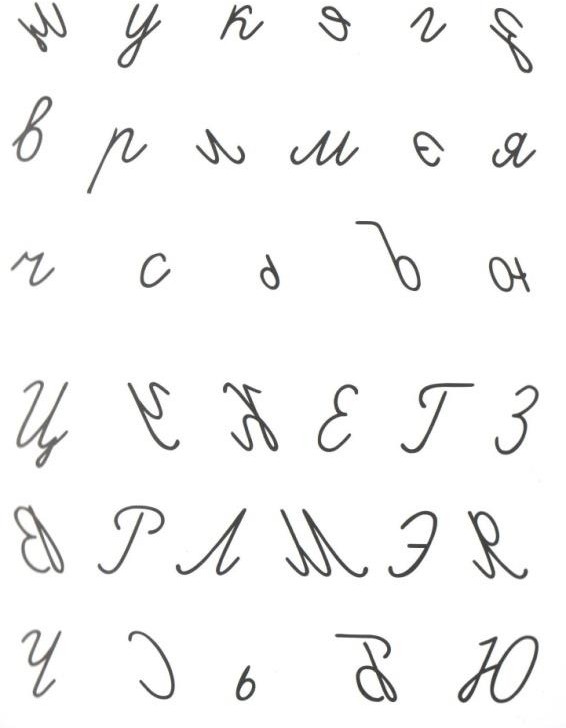 Спиши предложение. Лена идёт в школу. 	 4.Напиши под диктовкупредложение. 	5.Сколько слов в предложении? Девочка идётдомой.	 6.Сколько слогов в слове?Сок	,школа	,яма	,юбка	_,игрушка	,дети	,школьник_ 	7.В слове ученица выпиши третийслог	 8.Сколько звуков в слове: дом   , мир   _,шуба   ,лес   ,листок   ,сын 9.Напиши первую буквуслова	 10.Напиши последнюю буквуслова	_ 	2классФамилия, имя	класс 2 	 1.Спиши предложение. Определи, сколько слов в предложении.Пример: Лена идёт домой.(3сл.)День был очень тёплый. Около дома росла высокаяберёза. 	Напиши под диктовкупредложения. 	Сколько слогов в слове?Чум	,школа	,яма	,юбка	,игрушка	,школьник	_,каникулы	 4.В слове ученица выпиши третийслог 	Составь и запиши слова из слогов:нок, ко, тё		, ран, ка, даш			, ха, му_	,вать, кро	_Сколько звуков в слове: дом	, мир	_, шуба	, лес	, листок 	 7.Напиши первую буквуслова	 8.Напиши последнюю буквуслова 	Напиши буквы, которые спрятались за штриховкой.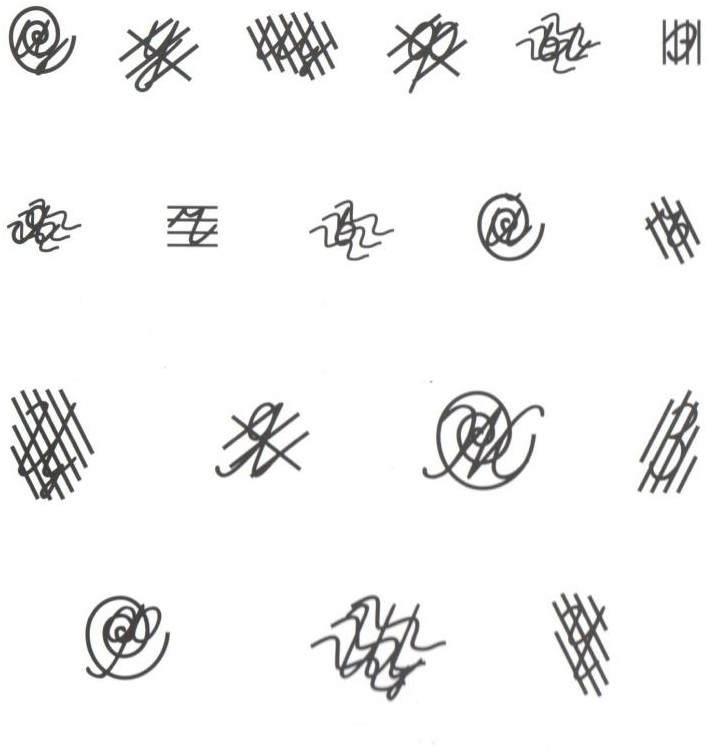 Обведи правильные буквы.3-4 классыФамилия, имя	класс 3-4 	 1.Спиши предложения.Мышь-малютка – самый маленький грызун в лесу. Весит она всего несколько граммов.	Шёрстка	у	неё	коричневая,	глазки	чёрные,	грудка	белая.Запиши	под	диктовку:Раздели слова на слоги:Машина, игра, яма, яблоко, осень, учительница, девочкаВыпиши	слова,	состоящие	из	двух слогов 					 	_	_В	слове	учительница	выпиши	третий	слог 	_	 5.Составь слово из слогов:Га, ду, ра		,  та, пус, ка		, тель, чи, у	_, иг, ки, руш 	 6.Посчитай, сколько слов в предложении:Дети идут в школу. (__) Мама купила Пете игрушку.(__) У Натальи новый рюкзак.(__) На ёлке зажглись электрические лампочки.(	)Составь предложение из слов:-Бабушка,	шерстяной,	вязать,	носки. 	-По, идти, широкий, мальчики, дорога. 	Запиши первую букву слова_	_	 9.Запиши последнюю букву слова.10.	Исправь ошибку и запиши предложение верно. Над большим деревом была глубокая яма.На яблони висели спелые яблоко. Собака вышла в будку. 	_ 	Оценочные материалы программы дефектологического направления:Диагностическая карта учителя-дефектологаФИ ребенка 	Возраст  	Учебный годпоказатель сформирован (100% - 75%)– низкий результат (75% - 85%);–средний результат (85%-95%);– высокий результат (95-100%).показатель недостаточно сформирован (74%-26%)– низкий результат (25%-45%);–средний результат (45%-65%);– высокий результат (65%-75%).показатель частично сформирован (25%-5%)1– низкий результат (5%-10%);–средний результат (10%-20%);– высокий результат (20%-25%).показатель не сформирован (5%-0%)1– низкий результат (0-1%);–средний результат (1% -3%);– высокий результат (3%-5%).Оценочные материалы программы психологического направления1-2 класс:Входная диагностикаРисунок человека. Этот тест впервые был предложен Ф. Гуденаф для исследования познавательных способностей. Впоследствии К. Маховер разработала систему критериев, позволяющую оценивать с помощью этого теста личностные особенности. С тех пор критерии оценки как познавательного, так и личностного развития многократно пересматривались и дорабатывались разными авторами, сам же тест до сих пор остается одним из наиболее часто используемых диагностических методов. Он занимает немного времени и совсем не похож на школьные проверочные задания. Это позволяет успешно применять его при обследовании детей со сформированной стойкой негативной реакцией на все, что напоминает о школе. Рисунок человека позволяет оценивать как когнитивные особенности ребенка (восприятие, способы построения целостного зрительного образа, координацию глаз—рука, сформированность общих представлений о строении человеческого тела и другие), так и особенности личностно- эмоциональной сферы. Данные, получаемые с помощью методики «Рисунок человека», не очень надежны и требуют дополнительной проверки, зато они позволяют сразу же выдвинуть разумные гипотезы о том, в каких именно областях у ребенка имеются психологические проблемы.Показатели умственного развития. Рисуночные тесты не могут служить достаточным основанием для подробной характеристики особенностей умственного развития ребенка. Однако они позволяют строить обоснованные предположения об уровне развития интеллекта и выявлять некоторые виды органических поражений мозга. При анализе рисунков необходимо учитывать, что их особенности могут определяться не только интеллектуальным уровнем ребенка, но и его специфическим отношением к изображаемому объекту, к ситуации обследования, к проверяющему и пр. Для повышения достоверности выводов желательно, если это возможно, сопоставить рисунки ребенка на разные темы, сделанные в разное время и в разных ситуациях. Кроме того, следует помнить, что чем старше ребенок, тем менее прямой является связь между уровнем умственного развития и уровнем рисования. Поэтому с возрастом ребенка падает надежность выводов о его умственном развитии, сделанных на основе рисунка (надежность выводов о личностных и эмоциональных особенностях, напротив, растет с возрастом). При оценке умственного развития опираются на следующие показатели: Наличие основных деталей Нормальным для 6-летнего возраста считается наличие головы, глаз, носа, рта, туловища, рук и ног. К 7-летнему возрасту руки и ноги должны изображаться двойными линиями; должны появляться также пальцы (их количество несущественно), шея, волосы (или шапка) и одежда (хотя бы в предельно схематическом виде). С 8-летнего возраста к этому добавляются уши. Начиная с 9 лет должны иметься ступни и по 5 пальцев на руках. Отсутствие какой-либо из деталей (кроме глаз и туловища) может компенсироваться наличием детали, относящейся к следующим возрастам, но не дополнительными, необязательными деталями (типа пупка, пуговиц и т. п.). Следует учитывать, что отсутствие на рисунке какой-либо важной детали (например, рук или рта) может быть обусловлено не интеллектуальными нарушениями, а личностными проблемами ребенка или же просто отвлечением внимания. Поэтому необходимо выяснить, все ли рисунки дефектны. Для сопоставления могут быть использованы рисунки,сделанные ребенком самостоятельно и принесенные родителями, «Рисунок семьи» (см. 5.А ) и т. п. Достаточно, если данная деталь присутствует хотя бы в одном из рисунков. Пластичность – схематичность Показателем высокого уровня умственного развития является пластический рисунок, то есть изображение того, что ребенок видит, в отличие от «изобразительного перечисления» требуемых деталей при схематическом изображении. В пластическом изображении части тела переходят одна в другую без четкой границы, что соответствует реальному строению человеческого тела. Ноги (на рисунке фигуры в брюках или без одежды) сходятся наверху в одну точку. Имеется попытка передать реальную форму тела (хотя эта попытка может быть и не очень удачной). Как правило, пластический рисунок свидетельствует о нормальном уровне умственного развития младшего школьника даже при отсутствии тех или иных деталей, обычных для этого возраста. Схематическое изображение – это рисунок, на котором человек как бы собран из отдельных деталей (голова, туловище, руки, ноги), границы между которыми отчетливо видны. Наиболее показательны переходы между шеей (при ее наличии) и телом, а также между плечом и рукой. В схематическом рисунке и шея, и руки как бы приклеены к телу. Ноги (на рисунке фигуры в брюках или без одежды) не сходятся наверху в одну точку. Схематическое изображение типично для детей до 7 лет . В школьном возрасте такой рисунок – проявление общей или частичной инфантильности. Он может появиться вследствие сенсомоторных нарушений, вызванных органическим поражением мозга, из-за педагогической запущенности или умственной отсталости. Он может быть также проявлением интеллектуализма (раннего развития формального интеллекта при недоразвитии образной сферы). Рисунок, промежу точный между схематическим и пластическим изображением , характеризуется тем, что некоторые части тела переходят одна в другую без четкой границы (что соответствует реальному строению человеческого тела), в то время как другие части как бы «приклеены». Например, руки органично вырастают из плеч, а ноги отделены от туловищачеткой границей. Такой способ изображения типичен для детей в возрасте 7 –9 лет . Начиная с десятилетнего возраста он может рассматриваться как показатель замедленного развития изобразительной деятельности и, возможно, образного мышления в целом.Пиктограмма. Методика «Пиктограмма» предложена А.Р. Лурией как метод исследования мышления и памяти. В дальнейшем с помощью данного метода были разработаны критерии оценки личностных и эмоциональных особенностей. Этот тест, как и «Рисунок человека», позволяет получить представление о состоянии разных психических процессов: мышления, памяти, воображения, об уровне организации действий, о личностных и эмоциональных особенностях ребенка.Показатели умственного развития. Методика «Пиктограмма» позволяет исследовать особенности мышления и опосредованного запоминания. При оценке умственного развития используются следующие критерии: Адекватность ассоциаций Этот показатель характеризует степень соответствия смысла изображения смыслу слов, предложенных для запоминания. Существуют различные виды снижения адекватности ассоциаций. Отдаленность или не точность смыслов проявляется в частичной подмене смысла слов (например, к словосочетанию «тяжелая работа» делается рисунок, изображающий гирю или груз на весах). До восьмилетнего возраста такие рисунки вполне нормальны, позже могут рассматриваться как негативный показатель. Использование несущественных смысловых связей проявляется в поверхностности и случайности ассоциаций (например, к слову«дружба» рисуются коньки с объяснением: «Мы с моим другом вчера ходили на каток»). Этот признак может рассматриваться как негативный, начиная с семилетнего возраста. Серьезный признак нарушения адекватности ассоциаций – опора на звуковую форму слов, а не на их смысл (например, к слову «обман» рисуется тарелка с объяснением: «Обман – а тут манная каша»). Этот признак должен настораживать проверяющего независимо от возраста ребенка. Одно из наиболее распространенных нарушений адекватности,свидетельствующее о невысоком уровне интеллектуального развития в младшем школьном возрасте, – это единообразие рисунков, когда рисунки к разным словам почти не различаются.Методика «Изучение логической и механической памяти»Цель:	исследование	логической	и	механической	памяти	методом запоминания двух рядов слов.Оборудование: два ряда слов (в первом ряду между словами существует смысловая связь, во втором ряду отсутствует), секундомер.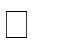 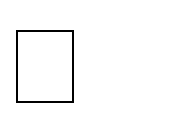 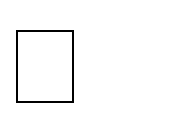 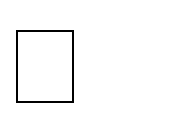 Порядок исследования. Ученику сообщают, что будут прочитаны пары слов, которые он должен запомнить. Экспериментатор читает испытуемому десять пар слов первого ряда (интервал между парой - пять секунд).После десятисекундного перерыва читаются левые слова ряда (с интервалом десять секунд), а испытуемый записывает запомнившиеся слова правой половины ряда.Аналогичная работа проводится со словами второго ряда.Обработка и анализ результатов. Результаты исследования заносятся в следующую таблицу.Таблица 2Объем смысловой и механической памятиМышление младших школьников.Методика «Простые аналогии»Цель: исследование логичности и гибкости мышления.Оборудование: бланк, в котором напечатаны два ряда слов по образцу.Бежать Кричатьстоять а) молчать, б) ползать, в) шуметь, г) звать, д) конюшняПаровоз Коньвагоны а) конюх, б) лошадь, в) овес, г) телега, д) конюшняНога Глазасапог а) голова, б) очки, в) слезы, г) зрение, д) носКоровы Деревьястадо а) лес, б) овцы, в) охотник, г) стая, д) хищникМалина Математикаягода а) книга, б) стол, в) парта, г) тетради, д) мелРожь Яблоняполе а) садовник, б) забор, в) яблоки, г) сад, д) листьяТеатр Библиотеказритель а) полки, б) книги, в) читатель, г) библиотекарь, д) сторожПароход Поездпристань а) рельсы, б) вокзал, в) земля, г) пассажир, д) шпалыСмородина Кастрюляягода а) плита, б) суп, в) ложка, г) посуда, д) поварБолезнь Телевизорлечить а) включить, б) ставить, в) ремонтировать, г) квартира, д) мастерДом Лестницаэтажи а) жители, б) ступеньки, в) каменный,Порядок исследования. Ученик изучает пару слов, размещенных слева, устанавливая между ними логическую связь, а затем по аналогии строит пару справа, выбирая из предложенных нужное понятие. Если ученик не может понять, как это делается, одну пару слов можно разобрать вместе с ним.Обработка и анализ результатов. О высоком уровне логики мышления свидетельствуют восемь-десять правильных ответов, о хорошем 6-7 ответов, о достаточном - 4-5, о низком - менее чем 5.2. Методика «Исключение лишнего»Цель: изучение способности к обобщению. Оборудование: листок с двенадцатью рядами слов типа:Лампа, фонарь, солнце, свеча.Сапоги, ботинки, шнурки, валенки.Собака, лошадь, корова, лось.Стол, стул, пол, кровать.Сладкий, горький, кислый, горячий.Очки, глаза, нос, уши.Трактор, комбайн, машина, сани.Москва, Киев, Волга, Минск.Шум, свист, гром, град.Суп, кисель, кастрюля, картошка.Береза, сосна, дуб, роза.Абрикос, персик, помидор, апельсин.Порядок исследования. Ученику необходимо в каждом ряду слов найти такое, которое не подходит, лишнее, и объяснить почему.Обработка и анализ результатов.Определить количество правильных ответов (выделение лишнего слова).Установить, сколько рядов обобщено с помощью двух родовых понятий (лишняя "кастрюля" - это посуда, а остальное - еда).Выявить, сколько рядов обобщено с помощью одного родового понятия.Определить, какие допущены ошибки, особенно в плане использования для обобщения несущественных свойств (цвета, величины и т.д.).Ключ к оценке результатов. Высокий уровень - 7-12 рядов обобщены с родовыми понятиями; хороший - 5-6 рядов с двумя, а остальные с одним; средний - 7-12 рядов с одним родовым понятием; низкий - 1-6 рядов с одним родовым понятием.Методика «Изучение скорости мышления»Цель: определение скорости мышления.Оборудование: набор слов с пропущенными буквами, секундомер. Слова:Порядок исследования. В приведенных словах пропущены буквы. Каждая черточка соответствует одной букве. За три минуты необходимо образовать как можно больше существительных единственного числа.Обработка и анализ результатов: 25-30 слов - высокая скорость мышления; 20-24 слова - хорошая скорость мышления; 15-19 слов - средняя скорость мышления; 10-14 слов - ниже средней; до 10 слов - инертное мышление.Этими критериями следует пользоваться при оценке учащихся 2-4-х классов, первоклассников можно исследовать со второго полугодия и начинать отсчет с третьего уровня: 19-16 слов - высокий уровень мышления; 10-15 слов - хороший; 5-9 слов - средний; до 5 слов - низкий.Методика «Изучение саморегуляции»Цель:	определение		уровня	сформированностисаморегуляции	в интеллектуальной деятельности. Оборудование: образец с изображением палочек и черточек (/-//-///-/) на тетрадном листе в линейку, простой карандаш. Порядок исследования. Испытуемому предлагают в течении 15 минут на тетрадном листе в линейку писать палочки и черточки так, как показано в образце,	соблюдая	при	этом	правила:	писать	палочки	и	черточки	в определенной последовательности, не писать на полях, правильно переноситьзнаки с одной строки на другую, писать не на каждой строке, а через одну.В протоколе экспериментатор фиксирует, как принимается и выполняется задание - полностью, частично или не принимается, не выполняется совсем. Фиксируется также качество самоконтроля по ходу выполнения задания(характер допущенных ошибок, реакция на ошибки, т.е. замечает или не замечает, исправляет или не исправляет их), качество самоконтроля при оценке результатов деятельности (старается основательно проверить и проверяет, ограничивается беглым просмотром, вообще не просматривает работу, а отдает ее экспериментатору сразу по окончании). Исследование проводится индивидуально.Обработка и анализ результатов. Определяют уровень сформированности саморегуляции в интеллектуальной деятельности. Это один из компонентов общей способности к учению.уровень. Ребенок принимает задание полностью, во всех компонентах, сохраняет цель до конца занятия; работает сосредоточенно, не отвлекаясь, примерно в одинаковом темпе; работает в основном точно, если и допускает отдельные ошибки,то при проверке замечает и самостоятельно устраняет их; не спешит сдавать работу сразу же, а еще раз проверяет написанное, в случае необходимости вносит поправки, делает все возможное, чтобы работа была выполнена не только правильно, но и выглядела аккуратной, красивой.уровень. Ребенок принимает задание полностью, сохраняет цель до конца занятия; по ходу работы допускает немногочисленные ошибки, но не замечает и самостоятельно не устраняет их; не устраняет ошибок и в специально отведенное для проверки время в конце занятия, ограничивается беглым просмотром написанного, качество оформления работы его не заботит, хотя общее стремление получить хороший результат у него имеется.уровень. Ребенок принимает цель задания частично и не может ее сохранить во всем объеме до конца занятия; поэтому пишет знаки беспорядочно; в процессе работы допускает ошибки не только из-за невнимательности, но и потому, что не запомнил какие-то правила или забыл их; свои ошибки не замечает, не исправляет их ни по ходу работы, ни в конце занятия; по окончании работы не проявляет желания улучшить ее качество; к полученному результату вообще равнодушен.уровень. Ребенок принимает очень небольшую часть цели, но почти сразу же теряет ее; пишет знаки в случайном порядке; ошибок не замечает и не исправляет, не использует и время, отведенное для проверки выполнения задания в конце занятия; по окончании сразу же оставляет работу без внимания; к качеству выполненной работы равнодушен.уровень. Ребенок совсем не принимает задание по содержанию, более того, чаще вообще не понимает, что перед ним поставлена какая-то задача; влучшем случае он улавливает из инструкции только то, что ему надо действовать карандашом и бумагой, пытается это делать, исписывая или разрисовывая лист как получится, не признавая при этом ни полей, ни строчек; о саморегуляции на заключительном этапе занятия говорить даже не приходится.Промежуточная аттестацияМетодика «Изучение переключения внимания»Цель: изучение и оценка способности к переключению внимания. Оборудование: таблица с числами черного и красного цветов от 1 до 12, написанными не по порядку; секундомер.Порядок исследования. По сигналу исследователя испытуемый должен назвать и показать числа : а) черного цвета от 1 до 12; б) красного цвета от 12 до 1; в) черного цвета в возрастающем порядке, а красного - в убывающем (например, 1 - черная, 12 - красная, 2 - черная, 11 - красная и т.д.). Время опыта фиксируется с помощью секундомера.Обработка и анализ результатов. Разность между временем, необходимым для завершения последнего задания, и суммой времени, затраченного на работу над первым и вторым, будет тем временем, которое испытуемый расходует на переключение внимания при переходе от одной деятельности к другой.Оценка устойчивости внимания методом корректурной пробыЦель: исследование устойчивости внимания учащихся. Оборудование: стандартный бланк теста "Корректурная проба", секундомер. Порядок исследования. Исследование необходимо проводить индивидуально. Начинать нужно убедившись, что у испытуемого есть желание выполнять задание. При этом у него не должно создаваться впечатление, что его экзаменуют.Испытуемый должен сидеть за столом в удобной для выполнения данного задания позе.Экзаменатор выдает ему бланк «Корректурной пробы» и разъясняет суть по следующей инструкции: «На бланке напечатаны буквы русского алфавита. Последовательно рассматривая каждую строчку, отыскивай буквы "к" и "р" и зачеркивай их. Задание нужно выполнить быстро и точно». Испытуемый начинает работать по команде экспериментатора. Через десять минут отмечается последняя рассмотренная буква.Обработка и анализ результатов. Сверяются результаты в корректурном бланке испытуемого с программой - ключом к тесту. Подсчитываются общее количество просмотренных за десять минут букв, количество правильно вычеркнутых за время работы букв, количество букв, которые необходимо было вычеркнуть.Рассчитывается	продуктивность	внимания,	равная	количеству просмотренных за десять минут букв и точность, вычисленная по формуле K= m:n * 100 %, где К - точность, n - количество букв, которые необходимо было n вычеркнуть, m - количество правильно вычеркнутых во время работы букв. Исследование особенностей распределения внимания (методикаТ.Е. Рыбакова)Оборудование: бланк, состоящий из чередующихся кружков и крестов (на каждой строчке семь кружков и пять крестов, всего 42 кружка и 30 крестов), секундомер.Порядок исследования. Испытуемому предъявляют бланк и просят считать вслух, не останавливаясь (без помощи пальца), по горизонтали число кружков и крестов в отдельности.Обработка и анализ результатов. Экспериментатор замечает время, которое требуется испытуемому на весь подсчет элементов, фиксирует все остановки испытуемого и те моменты, когда он начинает сбиваться со счета.Сопоставление количества остановок, количества ошибок и порядкового номера элемента, с которого испытуемый начинает сбиваться со счета, позволит сделать вывод об уровне распределения внимания у испытуемого.Методика «Определение типа памяти»Цель: определение преобладающего типа памяти.Оборудование: четыре ряда слов, записанных на отдельных карточках; секундомер.Для запоминания на слух: машина, яблоко, карандаш, весна, лампа, лес, дождь, цветок, кастрюля, попугай.Для запоминания при зрительном восприятии: самолет, груша, ручка, зима, свеча, поле, молния, орех, сковородка, утка.Для запоминания при моторно-слуховом восприятии: пароход, слива, линейка, лето, абажур, река, гром, ягода, тарелка, гусь.Для запоминания при комбинированном восприятии: поезд, вишня, тетрадь, осень, торшер, поляна, гроза, гриб, чашка, курица.Порядок исследования. Ученику сообщают, что ему будет прочитан ряд слов, которые он должен постараться запомнить и по команде экспериментатора записать. Читается первый ряд слов. Интервал между словами при чтении - 3 секунды; записывать их ученик должен после 10- секундного перерыва после окончания чтения всего ряда; затем отдых 10 минут.Предложите ученику про себя прочитать слова второго ряда, которые экспонируются в течении одной минуты, и записать те, которые он сумел запомнить. Отдых 10 минут.Экспериментатор читает ученику слова третьего ряда, а испытуемый шепотом повторяет каждое из них и "записывает" в воздухе. Затем записывает на листке запомнившиеся слова. Отдых 10 минут.Экспериментатор показывает ученику слова четвертого ряда, читает их ему. Испытуемый повторяет каждое слово шепотом, "записывает" в воздухе. Затем записывает на листке запомнившиеся слова. Отдых 10 минут.Обработка и анализ результатов. О преобладающем типе памяти испытуемого можно сделать вывод, подсчитав коэффициент типа памяти (С). C = , где а - 10 количество правильно воспроизведенных слов.Тип памяти определяется по тому, в каком из рядов было большее воспроизведение слов. Чем ближе коэффициент типа памяти к единице, тем лучше развит у испытуемого данный тип памяти.3-4 класс: Входная диагностикаРисунок человека. Этот тест впервые был предложен Ф. Гуденаф для исследования познавательных способностей. Впоследствии К. Маховер разработала систему критериев, позволяющую оценивать с помощью этого теста личностные особенности. С тех пор критерии оценки как познавательного, так и личностного развития многократно пересматривались и дорабатывались разными авторами, сам же тест до сих пор остается одним из наиболее часто используемых диагностических методов. Он занимает немного времени и совсем не похож на школьные проверочные задания. Это позволяет успешно применять его при обследовании детей со сформированной стойкой негативной реакцией на все, что напоминает о школе. Рисунок человека позволяет оценивать как когнитивные особенности ребенка (восприятие, способы построения целостного зрительного образа, координацию глаз—рука, сформированность общих представлений о строении человеческого тела и другие), так и особенности личностно- эмоциональной сферы. Данные, получаемые с помощью методики «Рисунок человека», не очень надежны и требуют дополнительной проверки, зато они позволяют сразу же выдвинуть разумные гипотезы о том, в каких именно областях у ребенка имеются психологические проблемы.Показатели умственного развития. Рисуночные тесты не могут служить достаточным основанием для подробной характеристики особенностей умственного развития ребенка. Однако они позволяют строить обоснованные предположения об уровне развития интеллекта и выявлять некоторые виды органических поражений мозга. При анализе рисунков необходимо учитывать, что их особенности могут определяться не только интеллектуальным уровнем ребенка, но и его специфическим отношением кизображаемому объекту, к ситуации обследования, к проверяющему и пр. Для повышения достоверности выводов желательно, если это возможно, сопоставить рисунки ребенка на разные темы, сделанные в разное время и в разных ситуациях. Кроме того, следует помнить, что чем старше ребенок, тем менее прямой является связь между уровнем умственного развития и уровнем рисования. Поэтому с возрастом ребенка падает надежность выводов о его умственном развитии, сделанных на основе рисунка (надежность выводов о личностных и эмоциональных особенностях, напротив, растет с возрастом). При оценке умственного развития опираются на следующие показатели: Наличие основных деталей Нормальным для 6-летнего возраста считается наличие головы, глаз, носа, рта, туловища, рук и ног. К 7-летнему возрасту руки и ноги должны изображаться двойными линиями; должны появляться также пальцы (их количество несущественно), шея, волосы (или шапка) и одежда (хотя бы в предельно схематическом виде). С 8-летнего возраста к этому добавляются уши. Начиная с 9 лет должны иметься ступни и по 5 пальцев на руках. Отсутствие какой-либо из деталей (кроме глаз и туловища) может компенсироваться наличием детали, относящейся к следующим возрастам, но не дополнительными, необязательными деталями (типа пупка, пуговиц и т. п.). Следует учитывать, что отсутствие на рисунке какой-либо важной детали (например, рук или рта) может быть обусловлено не интеллектуальными нарушениями, а личностными проблемами ребенка или же просто отвлечением внимания. Поэтому необходимо выяснить, все ли рисунки дефектны. Для сопоставления могут быть использованы рисунки, сделанные ребенком самостоятельно и принесенные родителями, «Рисунок семьи» (см. 5.А ) и т. п. Достаточно, если данная деталь присутствует хотя бы в одном из рисунков. Пластичность – схематичность Показателем высокого уровня умственного развития является пластический рисунок, то есть изображение того, что ребенок видит, в отличие от «изобразительного перечисления» требуемых деталей при схематическом изображении. В пластическом изображении части тела переходят одна в другую без четкойграницы, что соответствует реальному строению человеческого тела. Ноги (на рисунке фигуры в брюках или без одежды) сходятся наверху в одну точку. Имеется попытка передать реальную форму тела (хотя эта попытка может быть и не очень удачной). Как правило, пластический рисунок свидетельствует о нормальном уровне умственного развития младшего школьника даже при отсутствии тех или иных деталей, обычных для этого возраста. Схематическое изображение – это рисунок, на котором человек как бы собран из отдельных деталей (голова, туловище, руки, ноги), границы между которыми отчетливо видны. Наиболее показательны переходы между шеей (при ее наличии) и телом, а также между плечом и рукой. В схематическом рисунке и шея, и руки как бы приклеены к телу. Ноги (на рисунке фигуры в брюках или без одежды) не сходятся наверху в одну точку. Схематическое изображение типично для детей до 7 лет. В школьном возрасте такой рисунок – проявление общей или частичной инфантильности. Он может появиться вследствие сенсомоторных нарушений, вызванных органическим поражением мозга, из-за педагогической запущенности или умственной отсталости. Он может быть также проявлением интеллектуализма (раннего развития формального интеллекта при недоразвитии образной сферы). Рисунок, промежуточный между схематическим и пластическим изображением, характеризуется тем, что некоторые части тела переходят одна в другую без четкой границы (что соответствует реальному строению человеческого тела), в то время как другие части как бы «приклеены». Например, руки органично вырастают из плеч, а ноги отделены от туловища четкой границей. Такой способ изображения типичен для детей в возрасте 7 –9 лет . Начиная с десятилетнего возраста он может рассматриваться как показатель замедленного развития изобразительной деятельности и, возможно, образного мышления в целом.Пиктограмма. Методика «Пиктограмма» предложена А.Р. Лурией как метод исследования мышления и памяти. В дальнейшем с помощью данного метода были разработаны критерии оценки личностных и эмоциональныхособенностей. Этот тест, как и «Рисунок человека», позволяет получить представление о состоянии разных психических процессов: мышления, памяти, воображения, об уровне организации действий, о личностных и эмоциональных особенностях ребенка.Показатели умственного развития. Методика «Пиктограмма» позволяет исследовать особенности мышления и опосредованного запоминания. При оценке умственного развития используются следующие критерии: Адекватность ассоциаций Этот показатель характеризует степень соответствия смысла изображения смыслу слов, предложенных для запоминания. Существуют различные виды снижения адекватности ассоциаций. Отдаленность или не точность смыслов проявляется в частичной подмене смысла слов (например, к словосочетанию «тяжелая работа» делается рисунок, изображающий гирю или груз на весах). До восьмилетнего возраста такие рисунки вполне нормальны, позже могут рассматриваться как негативный показатель. Использование несущественных смысловых связей проявляется в поверхностности и случайности ассоциаций (например, к слову«дружба» рисуются коньки с объяснением: «Мы с моим другом вчера ходили на каток»). Этот признак может рассматриваться как негативный, начиная с семилетнего возраста. Серьезный признак нарушения адекватности ассоциаций – опора на звуковую форму слов, а не на их смысл (например, к слову «обман» рисуется тарелка с объяснением: «Обман – а тут манная каша»). Этот признак должен настораживать проверяющего независимо от возраста ребенка. Одно из наиболее распространенных нарушений адекватности, свидетельствующее о невысоком уровне интеллектуального развития в младшем школьном возрасте, – это единообразие рисунков, когда рисунки к разным словам почти не различаются.Промежуточная аттестация Методика «Определение типа памяти»Цель: определение преобладающего типа памяти.Оборудование: четыре ряда слов, записанных на отдельных карточках; секундомер.Для запоминания на слух: машина, яблоко, карандаш, весна, лампа, лес, дождь, цветок, кастрюля, попугай.Для запоминания при зрительном восприятии: самолет, груша, ручка, зима, свеча, поле, молния, орех, сковородка, утка.Для запоминания при моторно-слуховом восприятии: пароход, слива, линейка, лето, абажур, река, гром, ягода, тарелка, гусь.Для запоминания при комбинированном восприятии: поезд, вишня, тетрадь, осень, торшер, поляна, гроза, гриб, чашка, курица.Порядок исследования. Ученику сообщают, что ему будет прочитан ряд слов, которые он должен постараться запомнить и по команде экспериментатора записать. Читается первый ряд слов. Интервал между словами при чтении - 3 секунды; записывать их ученик должен после 10- секундного перерыва после окончания чтения всего ряда; затем отдых 10 минут.Предложите ученику про себя прочитать слова второго ряда, которые экспонируются в течении одной минуты, и записать те, которые он сумел запомнить. Отдых 10 минут.Экспериментатор читает ученику слова третьего ряда, а испытуемый шепотом повторяет каждое из них и "записывает" в воздухе. Затем записывает на листке запомнившиеся слова. Отдых 10 минут.Экспериментатор показывает ученику слова четвертого ряда, читает их ему. Испытуемый повторяет каждое слово шепотом, "записывает" в воздухе. Затем записывает на листке запомнившиеся слова. Отдых 10 минут.Обработка и анализ результатов. О преобладающем типе памяти испытуемого можно сделать вывод, подсчитав коэффициент типа памяти (С). C = , где а - 10 количество правильно воспроизведенных слов.Тип памяти определяется по тому, в каком из рядов было большее воспроизведение слов. Чем ближе коэффициент типа памяти к единице, тем лучше развит у испытуемого данный тип памяти.Оценка устойчивости внимания методом корректурной пробыЦель: исследование устойчивости внимания учащихся. Оборудование: стандартный бланк теста "Корректурная проба", секундомер. Порядок исследования. Исследование необходимо проводить индивидуально. Начинать нужно убедившись, что у испытуемого есть желание выполнять задание. При этом у него не должно создаваться впечатление, что его экзаменуют.Испытуемый должен сидеть за столом в удобной для выполнения данного задания позе.Экзаменатор выдает ему бланк "Корректурной пробы" и разъясняет суть по следующей инструкции: "На бланке напечатаны буквы русского алфавита. Последовательно рассматривая каждую строчку, отыскивай буквы "к" и "р" и зачеркивай их. Задание нужно выполнить быстро и точно". Испытуемый начинает работать по команде экспериментатора. Через десять минут отмечается последняя рассмотренная буква.Обработка и анализ результатов. Сверяются результаты в корректурном бланке испытуемого с программой - ключом к тесту. Подсчитываются общее количество просмотренных за десять минут букв, количество правильно вычеркнутых за время работы букв, количество букв, которые необходимо было вычеркнуть.Рассчитывается продуктивность внимания, равная количеству просмотренных за десять минут букв и точность, вычисленная по формуле K= m:n * 100 %, где К - точность, n - количество букв, которые необходимо было n вычеркнуть, m - количество правильно вычеркнутых во время работы букв.Исследование особенностей распределения внимания (методика Т.Е. Рыбакова)Оборудование: бланк, состоящий из чередующихся кружков и крестов (на каждой строчке семь кружков и пять крестов, всего 42 кружка и 30 крестов), секундомер.Порядок исследования. Испытуемому предъявляют бланк и просят считать вслух, не останавливаясь (без помощи пальца), по горизонтали число кружков и крестов в отдельности.Обработка и анализ результатов. Экспериментатор замечает время, которое требуется испытуемому на весь подсчет элементов, фиксирует все остановки испытуемого и те моменты, когда он начинает сбиваться со счета.Сопоставление количества остановок, количества ошибок и порядкового номера элемента, с которого испытуемый начинает сбиваться со счета, позволит сделать вывод об уровне распределения внимания у испытуемого.Методика «Изучение переключения внимания»Цель: изучение и оценка способности к переключению внимания. Оборудование: таблица с числами черного и красного цветов от 1 до 12, написанными не по порядку; секундомер.Порядок исследования. По сигналу исследователя испытуемый должен назвать и показать числа : а) черного цвета от 1 до 12; б) красного цвета от 12 до 1; в) черного цвета в возрастающем порядке, а красного - в убывающем (например, 1 - черная, 12 - красная, 2 - черная, 11 - красная и т.д.). Время опыта фиксируется с помощью секундомера.Обработка и анализ результатов. Разность между временем, необходимым для завершения последнего задания, и суммой времени, затраченного на работу над первым и вторым, будет тем временем, которое испытуемый расходует на переключение внимания при переходе от одной деятельности к другой.Методика «Изучение логической и механической памяти»Цель: исследование логической и механической памяти методом запоминания двух рядов слов.Оборудование: два ряда слов (в первом ряду между словами существует смысловая связь, во втором ряду отсутствует), секундомер.Порядок исследования. Ученику сообщают, что будут прочитаны пары слов, которые он должен запомнить. Экспериментатор читает испытуемому десять пар слов первого ряда (интервал между парой - пять секунд).После десятисекундного перерыва читаются левые слова ряда (с интервалом десять секунд), а испытуемый записывает запомнившиеся слова правой половины ряда.Аналогичная работа проводится со словами второго ряда.Обработка и анализ результатов. Результаты исследования заносятся в следующую таблицу.Таблица 2Объем смысловой и механической памятиМышление младших школьников.Методика «Простые аналогии»Цель: исследование логичности и гибкости мышления.Оборудование: бланк, в котором напечатаны два ряда слов по образцу.Бежать Кричатьстоять а) молчать, б) ползать, в) шуметь, г) звать, д) конюшняПаровоз Коньвагоны а) конюх, б) лошадь, в) овес, г) телега, д) конюшняНога Глазасапог а) голова, б) очки, в) слезы, г) зрение, д) носКоровы Деревьястадо а) лес, б) овцы, в) охотник, г) стая, д) хищникМалина Математикаягода а) книга, б) стол, в) парта, г) тетради, д) мелРожь Яблоняполе а) садовник, б) забор, в) яблоки, г) сад, д) листьяТеатр Библиотеказритель а) полки, б) книги, в) читатель, г) библиотекарь, д) сторожПароход Поездпристань а) рельсы, б) вокзал, в) земля, г) пассажир, д) шпалыСмородина Кастрюляягода а) плита, б) суп, в) ложка, г) посуда, д) поварБолезнь Телевизорлечить а) включить, б) ставить, в) ремонтировать, г) квартира, д) мастерДом Лестницаэтажи а) жители, б) ступеньки, в) каменный,Порядок исследования. Ученик изучает пару слов, размещенных слева, устанавливая между ними логическую связь, а затем по аналогии строит пару справа, выбирая из предложенных нужное понятие. Если ученик не может понять, как это делается, одну пару слов можно разобрать вместе с ним.Обработка и анализ результатов. О высоком уровне логики мышления свидетельствуют восемь-десять правильных ответов, о хорошем 6-7 ответов, о достаточном - 4-5, о низком - менее чем 5.2. Методика «Исключение лишнего»Цель: изучение способности к обобщению. Оборудование: листок с двенадцатью рядами слов типа:Лампа, фонарь, солнце, свеча.Сапоги, ботинки, шнурки, валенки.Собака, лошадь, корова, лось.Стол, стул, пол, кровать.Сладкий, горький, кислый, горячий.Очки, глаза, нос, уши.Трактор, комбайн, машина, сани.Москва, Киев, Волга, Минск.Шум, свист, гром, град.Суп, кисель, кастрюля, картошка.Береза, сосна, дуб, роза.Абрикос, персик, помидор, апельсин.Порядок исследования. Ученику необходимо в каждом ряду слов найти такое, которое не подходит, лишнее, и объяснить почему.Обработка и анализ результатов.Определить количество правильных ответов (выделение лишнего слова).Установить, сколько рядов обобщено с помощью двух родовых понятий (лишняя "кастрюля" - это посуда, а остальное - еда).Выявить, сколько рядов обобщено с помощью одного родового понятия.Определить, какие допущены ошибки, особенно в плане использования для обобщения несущественных свойств (цвета, величины и т.д.).Ключ к оценке результатов. Высокий уровень - 7-12 рядов обобщены с родовыми понятиями; хороший - 5-6 рядов с двумя, а остальные с одним; средний - 7-12 рядов с одним родовым понятием; низкий - 1-6 рядов с одним родовым понятием.Методика «Изучение скорости мышления»Цель: определение скорости мышления.Оборудование: набор слов с пропущенными буквами, секундомер. Слова:Порядок исследования. В приведенных словах пропущены буквы. Каждая черточка соответствует одной букве. За три минуты необходимо образовать как можно больше существительных единственного числа.Обработка и анализ результатов: 25-30 слов - высокая скорость мышления; 20-24 слова - хорошая скорость мышления; 15-19 слов - средняя скорость мышления; 10-14 слов - ниже средней; до 10 слов - инертное мышление.Этими критериями следует пользоваться при оценке учащихся 2-4-х классов, первоклассников можно исследовать со второго полугодия и начинать отсчет с третьего уровня: 19-16 слов - высокий уровень мышления; 10-15 слов - хороший; 5-9 слов - средний; до 5 слов - низкий.Методика «Изучение саморегуляции»Цель:	определение		уровня	сформированности	саморегуляции	в интеллектуальной деятельности. Оборудование: образец с изображением палочек и черточек (/-//-///-/) на тетрадном листе в линейку, простой карандаш. Порядок исследования. Испытуемому предлагают в течении 15 минут на тетрадном листе в линейку писать палочки и черточки так, как показано в образце,	соблюдая	при	этом	правила:	писать	палочки	и	черточки	в определенной последовательности, не писать на полях, правильно переноситьзнаки с одной строки на другую, писать не на каждой строке, а через одну.В протоколе экспериментатор фиксирует, как принимается и выполняется задание - полностью, частично или не принимается, не выполняется совсем. Фиксируется также качество самоконтроля по ходу выполнения задания(характер допущенных ошибок, реакция на ошибки, т.е. замечает или не замечает, исправляет или не исправляет их), качество самоконтроля при оценке результатов деятельности (старается основательно проверить и проверяет, ограничивается беглым просмотром, вообще не просматривает работу, а отдает ее экспериментатору сразу по окончании). Исследование проводится индивидуально.Обработка и анализ результатов. Определяют уровень сформированности саморегуляции в интеллектуальной деятельности. Это один из компонентов общей способности к учению.уровень. Ребенок принимает задание полностью, во всех компонентах, сохраняет цель до конца занятия; работает сосредоточенно, не отвлекаясь, примерно в одинаковом темпе; работает в основном точно, если и допускает отдельные ошибки,то при проверке замечает и самостоятельно устраняет их; не спешит сдавать работу сразу же, а еще раз проверяет написанное, в случае необходимости вносит поправки, делает все возможное, чтобы работа была выполнена не только правильно, но и выглядела аккуратной, красивой.уровень. Ребенок принимает задание полностью, сохраняет цель до конца занятия; по ходу работы допускает немногочисленные ошибки, но не замечает и самостоятельно не устраняет их; не устраняет ошибок и в специально отведенное для проверки время в конце занятия, ограничивается беглым просмотром написанного, качество оформления работы его не заботит, хотя общее стремление получить хороший результат у него имеется.уровень. Ребенок принимает цель задания частично и не может ее сохранить во всем объеме до конца занятия; поэтому пишет знаки беспорядочно; в процессе работы допускает ошибки не только из-за невнимательности, но и потому, что не запомнил какие-то правила или забыл их; свои ошибки не замечает, не исправляет их ни по ходу работы, ни в конце занятия; по окончании работы не проявляет желания улучшить ее качество; к полученному результату вообще равнодушен.уровень. Ребенок принимает очень небольшую часть цели, но почти сразу же теряет ее; пишет знаки в случайном порядке; ошибок не замечает и не исправляет, не использует и время, отведенное для проверки выполнения задания в конце занятия; по окончании сразу же оставляет работу без внимания; к качеству выполненной работы равнодушен.уровень. Ребенок совсем не принимает задание по содержанию, более того, чаще вообще не понимает, что перед ним поставлена какая-то задача; в лучшем случае он улавливает из инструкции только то, что ему надо действовать карандашом и бумагой, пытается это делать, исписывая или разрисовывая лист как получится, не признавая при этом ни полей, ни строчек;о саморегуляции на заключительном этапе занятия говорить даже не приходится.Критерии диагностики результативности коррекционно- развивающих занятий.Диагностика результативности освоения программы учитывает индивидуальные особенности обучающихся. Всякое положительное изменение в знаниях, умениях и навыках у ребенка фиксируется как успешность в обучении. Результативность работы может быть определена по итогам сравнительного анализа первичного педагогического обследования и итоговых контрольных заданий. А также успехами ребенка в школе или их отсутствием, оценкой самих родителей успешности развития ребенка на занятии. В ходе оценки результативности коррекционно-развивающих занятий необходимо учитывать следующие свойства личности и деятельности ребенка:способность	к	самостоятельной	организации	своей	учебной деятельности;умение самостоятельно использовать полученные знания в новых условиях;умение осуществлять контроль за собственным письмом.                                              Список литературыРекомендуемая литература для педагога:Азова О.И. Обследование младших школьников с дизорфографией:учеб.-метод. пособие. — М.: РУДН, 2007. 51 с.Алгазина Н.Н. Формирование орфографических навыков. М., 1987.Акимова М.К.,	Козлова В.Т. Коррекционно-развивающие упражнения для учащихся 3-5 классов. М., 1993.Бурлачук А.Ф., Морозов С.М. Словарь-справочник по психологической диагностике. - Киев, 1989.Богданова Т.Г., Корнилова Т.В. Диагностика познавательной сферы ребенка. - М., 1994.Бороздина Л.В. Исследование уровня притязаний. - М., 1986. - С. 62-68. 23Богоявленский Д.Н. Психология усвоения орфографии. М., 1966.Визель Т.Г., Дмитрова Е.Д. Дизорфография у учащихся средней и старшей школы // Изучение нарушений письма и чтения. Итоги и перспективы: Мат-лыI Межд. конференции Российской ассоциации дислексии. — М.: Изд-во МСГИ, 2004. — 296 с.Выготский Л.С. Мышление и речь. М., 1996.Гаврилычева Г.Ф. Диагностики изучения личности младшего школьника// Начальна я школа. - 1994. - N 1. - С. 16-18; N 8. - С. 4-8.Елецкая О.В., Кузьмина Л.А. Особенности фонематических процессов учащихся младших классов общеобразовательной школы с дизорфографией // Научно-методический электронный журнал «Концепт». — 2015. — № S23. — С. 26–30. — URL: http://e-koncept.ru/2015/75283.htm.Елецкая О.В., Логинова Е.А., Щукина Д.А. Научно-теоретические основы логопедической работы по коррекции дизорфографии у пятиклассников // Научно-методический электронный журнал «Концепт». — 2015. — № S23. — С. 36–40. — URL: http://e-koncept.ru/2015/75285.htm.Елецкая О.В., Паскина Н.В., Пионтек А.В., Черевичная Н.Н. Пути формирования целеобразования как первой фазы учебной деятельности уучащихся начальных классов с задержкой психического развития на уроках русского языка // Научно-методический электронный журнал «Концепт». — 2015. — № S23. — С. 51–55. — URL: http://e-koncept.ru/2015/75288.htm.Елецкая О.В., Смирнова В.П., Хвостова О.А., Куликова Н.С. Апробация модели логопедической диагностики состояния учебной деятельности младших школьников с дизорфографией в условиях специальной (коррекционной)   школы   //   Научно-методический   электронный   журнал«Концепт».	—	2015.	—	№	S23.	—	С.	11–15.	—	URL:http://ekoncept.ru/2015/75280.htm.Елецкая О.В., Щукин А.В., Щукина Д.А. Диагностическая модель изучения нарушений орфографической компетенции у школьников с различными вариантами дизонтогенеза // Научно-методический электронный журнал «Концепт». — 2016. — Т. 13. — С. 16–20. — URL: http://e- koncept.ru/2016/56164.htm.Елецкая О.В. Логопедическая работа по коррекции дизорфографии у учащихся пятых классов общеобразовательной школы // дис. на соискание уч. ст. к. п. наук / Российский государственный педагогический университет им. А.И. Герцена. — СПб, 2008.Елецкая О.В. Логопедическая работа по коррекции дизорфографии у учащихся пятых классов общеобразовательной школы // автореферат дис. на соискание уч. ст. к. п. наук / Российский государственный педагогический университет им. А.И. Герцена. — СПб, 2008.Елецкая О.В. Метод отключения денотата в логопедической работе по преодолению дизорфографии у школьников // Научная перспектива. 2011.№ 9. С. 50-52.Елецкая О.В. Методика диагностики дизорфографии у школьников. — М., 2014.Елецкая	О.В.	Методика	диагностики	дизорфографии	у школьников:учеб.-метод.пособие. — М.: ФОРУМ: ИНФРА-М, 2014. — 208 с.Елецкая О.В. Методика коррекции дизорфографии у школьников. —М., 2015.Елецкая О.В. Методика коррекции дизорфографии у школьников: учеб.- метод.е пособие — М.: ФОРУМ: ИНФРА-М, 2015. — 176 с.Елецкая О.В. Нарушение формирования навыка письма у учащихся средних и старших классов общеобразовательной школы // Логопед: научно- метод журнал. № 3. — С.18–27.Елецкая О.В. Особенности фонематических процессов и лексико- грамматического строя речи у пятиклассников с дизорфографией// Вестник Тамбовского университета. Серия: Гуманитарные науки. —2007. — № 5 (49).— С. 112–119.Елецкая О.В. Пути совершенствования учебной деятельности школьников с дизорфографией. Логопед: Научно-методический журнал. — 2012. — № 3.Диагностика умственного развития дошкольников / Под ред. Л.А. Венгера, В.В. Холмовской. - М., 1978.Диагностика учебной деятельности и интеллектуального развития детей/ Под ред. Д.Б. Эльконина, Л.А. Венгера. - М., 1981.Диагностическая и коррекционная работа школьного психолога / Под ред. И.В. Дубровиной. - М., 1987.Елфимова	Н.Е.	Диагностика	и	коррекция	мотивации	учения	у дошкольников и младших школьников. - М., 1991.Зак А.З. Диагностика мышления детей 6-10 лет. - М., 1993.Изучение личности школьника учителем /Под ред. З.И. Васильевой, Т.В. Ахаян, М.Г. Казакиной, Н.Ф. Радионовой и др. - М., 1991.Кеэс П.Я. К разработке диагностических тестов интеллектуального развития шестилетних детей //Вопросы психологии. - 1988. - N 6. - С. 43-49.Локалова	Н.Л.	120	уроков	психологического	развития	младших школьников. М., Ось-89, 2006.Рекомендуемая литература для обучающихся:Акимова М.К., Козлова В.Т. Коррекционно-развивающие упражнения для учащихся 3-5 классов. М., 1993.Беглова Т. В., Теплицкая А. Г., Меркулова Т. В. Учимся учиться и действовать. 1класс. Рабочая тетрадь \ Издательство: Дом Федорова, 2021 г. – 40 с.Беглова Т. В., Теплицкая А. Г., Меркулова Т. В. Учимся учиться и действовать. 2 класс. (Вариант 1-2) Рабочая тетрадь \ Издательство: Дом Федорова, 2017 г. – 64 с.Беглова Т. В., Теплицкая А. Г., Меркулова Т. В. Учимся учиться и действовать. 3 класс. (Вариант 1-2) Рабочая тетрадь \ Издательство: Дом Федорова, 2020 г. – 40 с.Белошистая А. Тетрадь по математике и конструированию для 1 кл. коррекционно-развивающего обучения. Часть 3. \ Издательство: Владос, 2006 г. – 90 с.Белошистая А. Тетрадь по математике и конструированию для 1 класса коррекционно-развивающего обучения. Часть 1\ Издательство: Владос, 2006 г.– 60 с.БелошистаяА.Тетрадь по математике и конструированию для 1 класса коррекционно-развивающего обучения. Часть 4 \ Издательство: Владос, 2006 г. – 59 с.Бененсон Е. П., Итина Л. С. Математика. 2 класс. Рабочая тетрадь к учебнику И.И. Аргинской и др. В 4-х частях. Часть 1-4. ФГОС \ Издательство: Дом Федорова, 2020 г.Жиренко Ольга Егоровна, Лукина Таисия Михайловна Тренажер по чистописанию. 1 класс. Послебукварный период. ФГОС \ Издательство: Вако, 2020 г. – 64 с.Ижевский П. В. Окружающий мир. Основы безопасности жизнедеятельности. 4 класс. Рабочая тетрадь. ФГОС \ Издательство: Просвещение, 2016 г. – 80 с.Иляшенко Л. А. Что я знаю. Что я умею. Математика. 2 класс. Тетрадь проверочных работ. В 2-х частях. Часть 1. ФГОС \ Издательство: Дом Федорова, 2016 г. – 64 с.Кеэс П.Я. К разработке диагностических тестов интеллектуального развития шестилетних детей //Вопросы психологии. - 1988. - N 6. - С. 43-49.Климанова Л. Ф., Бабушкина Т. В. Русский язык. 4 класс. Рабочая тетрадь. В 2-х частях. Часть 1. ФГОС \ Издательство: Просвещение, 2019 г. – 80 с.Локалова Н.Л. 120 уроков психологического развития младших школьников. М., Ось-89, 2006.Павлушкова Н.Н., Харитонова Р. И. Развивайка № 2: Рабочая тетрадь к пособию "Обучение грамоте младших школьников с ЗПР" \ Издательство: Гном, 2005 г. – 35 с.Петерсон Л. Г. Математика. 4 класс. Рабочая тетрадь. В 3-х частях. ФГОС\ Издательство: Бином. Лаборатория знаний, 2020 г. – 80 с.Федорова Т. Л. Русский язык. Все правила и упражнения по грамматике.1-4 класс. ФГОС \ Издательство: Юнвес, 2016 г. – 288 с.Щеглова И. В. Что я знаю. Что я умею. Русский язык. 2 класс. Тетрадь проверочных работ. В 2-х частях. ФГОС \ Издательство: Дом Федорова, 2017 г. – 64 с.Наталия Сычева Рабочая тетрадь для повышения грамотности и внимания \ Москва: АСТ, 2014. – 192с. – (Пишем без ошибок)Крутецкая В.А. 90 эффективных упражнений для исправления дисграфии. – СПб.: Издательский Дом «Литера», 2012. – 96с.: ил. – (Серия«Азбука письма»).Чистякова О.В. Исправляем дисграфию: 500 упражнений для учащихся 1-4 классов. – СПб.: Издательский дом «Литера», 2015. – 224с.: ил. – (Серия«Начальная школа»).№ п/пНазвание пособия, тематика раздаточного материалаКабинет логопедаКабинет логопеда1.Развитие звукобуквенного анализаи синтеза2.Формирование пространственной организациидеятельности на основе буквенного материала3.Развитие	зрительнойпамяти,	произвольного внимания4.	Расширение лексического запаса, устранениеаграмматизмов в речиКабинет дефектологаКабинет дефектолога1Развивающие тетради, книгиНикифорова В.В. Графические диктанты: рабочая тетрадь. 1 класс. – М.: ВАКО, 2015. - 96 с.Холодова О.А. Юным умникам и умницам: Задания по развитию познавательных способностей (7-8 лет): Рабочие тетради: В 2-х частях – М.: Издательство РОСТ. 7.Холодова О.А. Юным умникам и умницам: Задания по развитию познавательных способностей (8-9 лет): Рабочиететради: В 2-х частях – М.: Издательство РОСТ.2. Развитиемежанализаторных– графические диктанты (по словесной инструкции);систем, их взаимодействие.выбор из предложенных вариантов условных графических изображений ритмических фигуродного, 	соответствующего	слуховому	образцу	(проба X.Бирча и Л. Бельмонт);выстукивание ритмической структуры по зрительному (графически представленному) образцу;графическое отображение (запись) воспринятой на слух ритмической структуры);срисовывание образцов узоров, точек; дорисовывание симметричных изображений букв,предметов;рисование серии изображений из полуовалов и линий по образцу, по памяти (методика С.Борель-Мезонни).3. Развитие мнемическихпроцессов.- слуховые диктанты;игра «Забытый предмет (буква)»;зрительные диктанты;запоминание	и	воспроизведение	многозвеньевых инструкций.4. Формирование пространственных представлений–ориентировка в схеме собственного тела;ориентировка в пространстве комнаты, на плоскости;определение пространственного расположения элементов букв;пространственный праксис (наглядный и речевой варианты проб Хеда).5. Сенсомоторное развитие–узнавание	контурных,	силуэтных,	перечеркнутых изображений, недорисованных предметов;фигурно-фоновое различие предметов, букв;анализ сложного образца: нахождения сходства и различия двух изображений;установление соответствия фоновых элементов, узоров (игра «Подбери узор»);вычленение зрительно воспринимаемого элемента буквы в фигурах сложной конфигурации;нахождение среди рядов повторяющихся фигур, букв их заданного сочетания;нахождение букв с заданным элементом; нахождение заданного элемента в ряду букв;перерисовывание фигур по точкам;комплекс упражнений для развития межполушарного взаимодействия, моторного развития: «Колечко», «Кулак- ладонь-ребро», «Зеркальное рисование», «Ухо-нос»,«Змейка»;игра «Волшебный мешочек»;игра «Узнай и напиши» (модифицированный буквенный вариант игры «Волшебныймешочек»).6.Дидактические игры,игрушкиЦветные счётные палочки КюизенераКубики Никитина «Сложи узор»Логические блоки ДьенешаШнуровальные планшетыНумиконДидактическая игра «Кто где живёт?»Дидактическая игра «Профессии»Дидактическая игра «Времена года».Дидактическая игра «Кто что ест».Дидактическое пособие «Часы-календарь».7. Формирование математических представленийНабор цифр, знаков и фигур деревянные;Набор цифр пластмассовые;Набор счётного материала;Природный материал для счёта;Дидактическая игра «Играем в математику».	Счетные полоски, мелкий счетный материал: грибы, елки, различные овощи, фрукты, кубики, шарики.Геометрические фигуры для раскладывания на наборном полотне.Наборы полосок, разных по длине, наборы лент и полосок, разных по ширине.Объемные и плоскостные модели предметов разной величины.Изображения разных времен года и частей суток8. Ознакомление с окружающим миром-	Наборы сюжетных и предметных картинок по изучаемым темам.9. КонструированиеМозаика 100 деталей.Волкова С.И. Математика и конструирование. 1 класс. Школа России.Вакоша / Конструирование по клеточкам. Животные иудивительные растения. Мир за окном. У нас дома.10. НаглядностьПрезентации;Цветные раздаточные материалы;Тематические демонстрационные картинки.Кабинет психологаКабинет психолога1. Развитие мелкой моторики, тактильныхощущений и восприятияКоробки с сыпучими наполнителями; Трафареты для обводки и штриховки; Массажеры для рук;Дары Фребеля;Тактильный планшет Монтессори.2. Развитие логического мышления,внимание, памятиКарточки на классификацию предметов; Рассказы и карточки о временах года;Сборные картинки, кубики и пирамидки; Нумикон;Блоки Дьенеша; ДосочкиСегена;Графомоторный лабиринт.№МодульчасыАттестация1Модуль логопедического направления3422Модуль психологического направления3423Модуль дефектологического направления342Всего108 ч108 ч2023 – 2024 учебный годСентябрьСентябрьСентябрьСентябрьОктябрьОктябрьОктябрьОктябрьОктябрьНоябрьНоябрьНоябрьНоябрьДекабрьДекабрьДекабрьДекабрьДекабрьЯнварьЯнварьЯнварьЯнварьФевральФевральФевральФевральМартМартМартМартАпрельАпрельАпрельАпрельАпрельМайМайМайМайМайИюнь-Июль ИюльАвгустВсего учебных недель/часов в год2023 – 2024 учебный год01.09 – 03.0904.09 –10.0911.09 –17.0918.09 – 24.0925.09 – 01.1002.10 – 08.1009.10 – 15.1016.10 – 22.1023.10 –29.1030.10 – 05.1106.11 – 12.1113.11 – 19.1120.11 – 26.1127.11 –03.1204.12 – 10.1211.12 – 17.1218.12 – 24.1225.12 -31.1201.01– 07.0108.01 – 14.0115.01 – 21.0122.01 – 28.0129.01– 04.0205.02 – 11.0212.02 – 18.0219.02 – 25.0226.02 –03.0304.03- 10.0311.03 -17.0318.03 – 24.0325.03 – 31.0301.04 – 07.0408.04 – 14.0415.04 – 21.0422.04 – 28.0529.04 – 05.0506.05 – 12.0513.05 – 19.0520.05 – 26.0527.05-02.06Всего учебных недель/часов в годНеделя12345678910111213141516171819202122232425262728293031323334353637383940
Всего учебных недель/часов в годНеделяДДАКАККВсего учебных недель/часов в годГруппа11111111111111111111111111111111111111136/36№ТемаКоличество часовКоличество часовКоличество часовФормы контроля№Темавсеготеорет.практ.Формы контроля1Входная диагностика10,50,5Наблюдение2Входная диагностика10,50,5Наблюдение3Звуки и буквы10,50,5Письменная работа4Звуки и буквы10,50,5Письменная работа5Звуки и буквы10,50,5Письменная работа6Согласные звуки и буквы10,50,5тесты7Согласные звуки и буквы10,50,5Тесты8Обозначение мягкости и твёрдости согласных спомощью гласных10,50,5Тесты9Различение букв а-я10,50,5Письменная работа10Различение букв о-ё10,50,5Тесты11Различение букв у-ю10,50,5Тесты12Буквы Ее,10,50,5Письменная работа13Буква Ёё10,50,5Письменная работа14Буква Юю10,50,5Письменная работа15Буква Яя10,50,5Письменная работа16Буквы Ее, Ёё, Юю, Яя10,50,5Письменная работа17Промежуточная аттестация вформе зачета10,50,5Зачет18Деление слов на слоги10,50,5тесты19Деление слов на слоги10,50,5Тесты20Деление слов на слоги10,50,5Тесты21Ударение. Перенос слов.10,50,5Тесты22Ударение. Перенос слов10,50,5Тесты23Слова-предметы10,50,5Письменная работа24Слова- признаки10,50,5Тесты25Слова-действия10,50,5Письменная работа26Предложение и егограмматическое оформление.10,50,5Тесты27Предлоги. Практическоезнакомство с предлогами. Схемы предлогов.10,50,5Письменная работа28Составление предложений из заданных слов с предлогами. Употребление предлогов в связной речи. Составление предложений из заданных слов с предлогами. Употреблениепредлогов в связной речи.10,50,5Тесты29Краткий пересказ. Составление плана пересказа.10,50,5Устный опрос Диктант30Последовательный пересказ текстов с опорой на вопросы.Составление предложений (полных ответов на вопросы).10,50,5Тесты31Краткий пересказ. Составлениеплана пересказа10,50,5Тесты32Творческий пересказ пообозначенному началу рассказа.10,50,5Письменная работа33Творческий пересказ пообозначенному концу. Составление плана рассказа.10,50,5Тесты34Составление рассказа по серии картинок с использованиемвопросного плана.10,50,5Письменная работа35Составление рассказа по серии картинок с использованиемвопросного плана.10,50,5Письменная работа36Промежуточная аттестация вформе зачета10,50,5Зачет№ТемаКол-во часовКол-во часовКол-во часовФормыконтроля№ТемаВсегоТеорет.Практ.Формыконтроля1.Входная диагностика10,50,5Наблюдение2.Входная диагностика10,50,5Наблюдение3.Развитие умения точно иправильно называть предметы. Развитие слуховых ощущений.10,50,5Рабочие тетради4.Развитие произвольного внимания.Развитие зрительных ощущений.10,50,5Рабочие тетради5.Развитие артикуляции. Развитие пространственных представлений (усвоение понятий «следует за»,«находится перед», «слева»,«справа», «между», «сверху»,«снизу»).10,50,5Рабочие тетради6.Развитие фонетико-фонематического восприятия.10,50,5Рабочие тетради№ТемаКол-во часовКол-во часовКол-во часовФормыконтроля№ТемаВсегоТеорет.Практ.ФормыконтроляРазвитие пространственных представлений (определение местоположение объекта в строке и столбце).Развитие понятийного мышления.7.Развитие умения выполнять словесные поручения.Формирование элементов самоконтроля.Развитие слуховых ощущений.10,50,5Рабочие тетради8.Развитие объема внимания.Развитие осязательных ощущений.10,50,5Рабочие тетради9.Развитие непосредственной вербальной памяти.Развитие пространственных представлений (понимание терминов «выше», «ниже»,«левее», «правее», «на», «над»,«под»).10,50,5Рабочие тетради10.Развитие слухового внимания.Развитие непосредственной вербальной памяти.10,50,5Рабочие тетради11.Развитие памяти на последовательность действий. Развитие	пространственных представлений	(направления движения).Развитие понятийногомышления.10,50,5Рабочие тетради12.Развитие умения анализировать и сравнивать образец.Развитие произвольноговнимания.10,50,5Рабочие тетради13.Развитие зрительных ощущений и образного мышления.Развитие зрительно- двигательных координации. Развитие зрительнойпроизвольной памяти.10,50,5Рабочие тетради14.Развитие зрительной памяти. Развитие пространственных представлений (понимание терминов «внутри», «вне», «на»). Развитие понятийногомышления.10,50,5Рабочие тетради№ТемаКол-во часовКол-во часовКол-во часовФормыконтроля№ТемаВсегоТеорет.Практ.Формыконтроля15.Развитие умения ориентироваться в пространстве листа.Развитие умения воспринимать словесные указания и подчинять им свою деятельность.Развитие зрительных ощущений.10,50,5Рабочие тетради16.Развитие умения воспроизводить образец.Развитие слуховых ощущений.10,50,5Рабочие тетради17.Промежуточная аттестация в форме зачета 10,50,5Зачет18.Развитие осязательных ощущений.Развитие произвольного внимания.Развитие точности движений (макродвижений).10,50,5Рабочие тетради19.Развитие осязательных ощущений.Развитие произвольного внимания.Развитие точности движений (макродвижений).10,50,5Рабочие тетради20.Развитие умения копировать образец.Развитие	зрительного восприятия		(выделение формы).Развитие осязательныхощущений.10,50,5Рабочие тетради21.Развитие мышления (абстрагирование). Развитие непосредственнойзрительной памяти.10,50,5Рабочие тетради22.Развитие зрительного анализа. Развитие словесного синтеза. Развитие понятийногомышления.10,50,5Рабочие тетради23.Развитие осязательных ощущений,Развитие произвольноговнимания (устойчивость и переключение).10,50,5Рабочие тетради24.Развитие зрительного анализа. Развитие произвольного внимания (переключение).Развитие пространственных представлений.10,50,5Рабочие тетради25.Развитие процессов анализа. Развитие умения воспроизводить образец.Развитие зрительно-двигательных координации.10,50,5Рабочие тетради26.Развитие гибкости мышления.Развитие произвольного внимания (распределение). Формирование умениясравнивать.10,50,5Рабочие тетради27.Развитие пространственных представлений.Развитие процессов анализа и синтеза (анаграммы).Развитие произвольного внимания (переключение, устойчивость).Развитие звукового синтеза. Развитие произвольного внимания (объем).Развитие пространственныхпредставлений (усвоение словесных обозначений).10,50,5Рабочие тетради28.Развитие понятийного мышления.Развитие памяти на последовательность действий. Развитие пространственных представлений (ориентировка в пространстве).Развитие мышления (процессы синтеза). Умение устанавливать закономерности.Развитие наблюдательности.10,50,5Рабочие тетради29.Развитие умения сравнивать. Развитие умения анализировать форму предметов.10,50,5Рабочие тетради30.Развитие умения сравнивать. Формирование процессов саморегуляции.Развитие	зрительного восприятия	(восприятие формы).Развитие внимания в условиях коллективной деятельности.10,50,5Рабочие тетради31.Развитие непосредственной зрительной памяти.Развитие умения сравнивать.10,50,5Рабочие тетради32.Развитие мышления (процессы синтеза).Развитие зрительно- двигательных координации.10,50,5Рабочие тетради33.Развитие восприятия (расчлененность).Развитие умения копироватьобразец.10,505,Рабочие тетради34.Развитие мышления(абстрагирование признаков).10,50,5Рабочие тетради35.Развитие мышления(абстрагирование признаков).10,50,5Рабочие тетради36.Промежуточная аттестация в форме зачета10,50,5Зачет№ТемаКол-во часовКол-во часовКол-во часовФормы контроля№ТемаВсегоТеорет.Практ.Формы контроля1.Входная диагностика10,50,5Наблюдение2.Входная диагностика10,50,5Наблюдение3.Школа.10,50,5Рабочие тетради4.Осень.10,50,5Рабочие тетради5.Ягоды.10,50,5Рабочие тетради6.Овощи.10,50,5Рабочие тетради7.Фрукты.10,50,5Рабочие тетради8.Домашние животные.10,50,5Рабочие тетради9.Дикие животные.10,50,5Рабочие тетради10.Дом. Мебель.10,50,5Рабочие тетради11.Посуда.10,50,5Рабочие тетради12.Одежда.10,50,5Рабочие тетради13.Обувь.10,50,5Рабочие тетради14.Зима.10,50,5Рабочие тетради15.Птицы. Зимующие птицы.10,50,5Рабочие тетради16.Жизнь животных зимой.10,50,5Рабочие тетради17.Промежуточная аттестацияв форме зачета10,50,5Зачет18.Игры и забавы детей зимой.10,50,5Рабочие тетради19.Зимние виды спорта10,50,5Рабочие тетради20.Наземный и воздушный транспорт.10,50,5Рабочие тетради21.Водный и подземныйтранспорт.10,50,5Рабочие тетради22.Транспорт. Обобщение.10,50,5Рабочие тетради23.Профессии.10,50,5Рабочие тетради24.Инструменты.10,50,5Рабочие тетради25.Прощай, зимушка-зима.10,50,5Рабочие тетради26.Семья.10,50,5Рабочие тетради27.Комнатные растения.10,50,5Рабочие тетради28.Птицы.10,50,5Рабочие тетради29.Весна. Признаки весны.10,50,5Рабочие тетради30.Животные весной.10,50,5Рабочие тетради31.Первые весенние цветы.10,50,5Рабочие тетради32.Труд людей весной.10,50,5Рабочие тетради33.Лето.10,505,Рабочие тетради34.Наш город10,50,5Рабочие тетради35.Летние виды спорта10,50,5Рабочие тетради36.Промежуточная аттестацияв форме зачета10,50,5Зачет№п/пНаименование	блока,раздела, темыОсновное содержание работы1Диагностика	и коррекция лексической стороны речи.Уточнение и активизация пассивного словаря, обогащение активного словаря словами разных грамматических	категорий,	формирование представлений о роли слова в составе речевого высказывания, навыков и умений адекватного отбора лексических единиц в собственной экспрессивной речи.Работа по данному разделу проводится на групповых логопедических занятиях.2Звуко-слоговой и звуко- буквенный состав слова и	профилактика нарушений письма и чтения.Уточнение и коррекцию артикуляционных укладов речевых звуков, обучение умениям фонематического анализа и синтеза; формирование представлений о слоговой структуре слова, о слогах разных типов, выработку навыков слогового анализа и синтеза; уточнение знаний о буквах русского языка, их связи со звуками и выработка навыков дифференциациибукв. Содержание данного раздела реализуется на индивидуальных и групповых логопедических занятиях.3Диагностика	и формирование грамматического строя устной	речи	икоррекция	его недостатков.Формирование представлений о смысловых и грамматических характеристиках текста, предложения, словосочетания. На индивидуальных и групповых логопедических занятиях дети учатся конструировать предложения в соответствии с грамматическими нормами. Проводится работа по формированию и коррекции навыков словоизменения и словообразования. Навыки, полученные детьми логопедических занятиях,применяются на уроках и внеклассных занятиях.4Коррекция диалогической			и формирование монологической	форм речи,	развитие коммуникативной функции речи.Активизация мотивационного компонента речевой коммуникации школьников; развитие и коррекцию навыков диалогической речи; формирование умений устного монологического высказывания. Работа проводится на групповых логопедических занятиях, навыки ведения диалога, создания устного монологического высказывания используются на уроках и внеурочной деятельности.При планировании конкретного занятия логопед обязательно должен ориентироваться на результаты предшествующей комплексной диагностики, принимая во внимание как уровень сформированности познавательной деятельности ребенка, так и другиеиндивидуально-типологические особенности.№ п/пНаименование блока, раздела, темыОсновное содержание работы1Развитие умения точно и правильно называть предметы.Развитие слуховых ощущений.Назови предметы Послушай тишинуУзнай по звуку2Развитие произвольного внимания. Развитие зрительных ощущений.Выполни команду Какого цвета?Цветные полоски3Развитие артикуляции.Развитие пространственных представлений (усвоение понятий «следует за», «находитсяперед», «слева», «справа», «между», «сверху»,«снизу»).Произнеси правильно Раскрась правильно4Развитие фонетико-фонематического восприятия. Развитие пространственных представлений (определение местоположение объекта в строке и столбце).Развитие понятийного мышления.Найди ошибку Определи фигуру Назови одним словом Конкретизация понятий5Развитие умения выполнять словесные поручения.Формирование элементов самоконтроля. Развитие слуховых ощущений.Учись слушать и выполнять Учитель – ученик, ученик – учительПослушай звукиНазови и проверь постукиванием6Развитие объема внимания.Развитие осязательных ощущений.Кто точнее нарисуетШершавые дощечки7Развитие непосредственной вербальной памяти. Развитие пространственных представлений (понимание терминов «выше», «ниже», «левее»,«правее», «на», «над», «под»).Магнитофон Переверни рисунок Что? Где?8Развитие слухового внимания.Развитие непосредственной вербальной памяти.Слушай звуки улицы Поиграем в «индейцев» Угадай, кто говоритУ кого ряд длиннее?9Развитие памяти на последовательность действий.Развитие	пространственных	представлений (направления движения).Развитие понятийного мышления.ТелеграфистыКуда указывают стрелки? Подбери картинки10Развитие умения анализировать и сравнивать об- разец.Развитие произвольного внимания.Найди одинаковые Где ошибся Буратино? Одинаковые ли бусы? Найди образецНайди картинку Перепутанные линии11Развитие зрительных ощущений и образного мышления.Развитие зрительно-двигательных координации. Развитие зрительной произвольной памяти.Цветная сказка Штриховка Запомни точно12Развитие зрительной памяти.Развитие пространственных представлений(понимание терминов «внутри», «вне», «на»). Развитие понятийного мышления.Нарисуй по памяти Выполни правильно Вордбол13Развитие умения ориентироваться в пространстве листа.Развитие умения воспринимать словесные указания и подчинять им свою деятельность.Развитие зрительных ощущений.Где этот домик? Чей узор лучше?Найди предметы одного цвета Цветовая угадайка14Развитие умения воспроизводить образец.Развитие слуховых ощущений.Раскрась правильноШумящие коробочки15Развитие осязательных ощущений.Развитие произвольного внимания.Развитие точности движений (макродвижений).Шершавые дощечкиРасставь словаЗашифруй слова Зашифруй цифры Точные движенияКак звонки тарелки и ложки16Развитие умения копировать образец. Развитие зрительного восприятия (выделение формы).Развитие осязательных ощущений.Срисуй фигуры точно ПутаницаНайди одинаковыеНазови фигуры Тяжелые коробочки17Развитие мышления (абстрагирование). Развитие непосредственной зрительной памяти.Найди одинаковые Запомни и найдиЗапомни и нарисуй18Развитие зрительного анализа. Развитие словесного синтеза. Развитие понятийного мышления.Кто наблюдательнее МагнитофонНазови одним словом Конкретизация понятийВордбол19Развитие осязательных ощущений,Развитие произвольного внимания (устойчивость и переключение).Тяжелые коробочкиКрестики, точки Пишущая машинка20Развитие зрительного анализа. Развитие произвольного внимания (переключение).Развитие пространственных представлений.Сгруппируй буквы Синхронный счет Цветной ксилофонЖивые цепочки21Развитие процессов анализа.Развитие умения воспроизводить образец. Развитие зрительно-двигательных координации.Найди отличияДорисуй недостающие детали Нарисуй точно такие же БусинкиПроведи, не касаясь Спящий дракон22Развитие гибкости мышления. Развитие произвольного внимания (распределение).Формирование умения сравнивать.Способы применения предметаСоблюдай правило Сравнение словУчимся сравнивать23Развитие пространственных представлений. Развитие процессов анализа и синтеза (анаграммы).Развитие произвольного внимания (переключение, устойчивость).Развитие звукового синтеза.Развитие произвольного внимания (объем).Развитие пространственных представлений (усвоение словесных обозначений).Поставь значки Отгадай слова Называй и считай Алфавит Подбери слова Найди слогиГовори правильно24Развитие понятийного мышления. Развитие памяти на последовательность действий.Развитие пространственных представлений (ориентировка в пространстве).Развитие мышления (процессы синтеза).Умение устанавливать закономерности.Развитие наблюдательности.Вордбол ТелеграфистыГде спрятались игрушки Составление предложений Найди девятыйВсе ли ты увидел?25Развитие умения сравнивать.Развитие умения анализировать форму предметов.Найди одинаковые и отличающиеся Составь фигуру Запомни картинки Запомни порядок Найди одинаковые Назови предмет МолнияРечка26Развитие умения сравнивать. Формирование процессов саморегуляции. Развитие	зрительного	восприятия (восприятие формы).Развитие внимания в условиях коллективной дея- тельности.Сравни предметы Образец и правило Загадочные контуры Делаем вместе Найди фотоНарисуй так же Покажи одинаковые27Развитие непосредственной зрительной памяти. Развитие умения сравнивать.Логический квадрат Назови по порядкуДружный хлопок28Развитие мышления (процессы синтеза).Развитие зрительно-двигательных координации.Составь словаОтыщи числа29Развитие восприятия (расчлененность). Развитие умения копировать образец.ВолшебникиГде какая полоска? КольцаГоворим по-марсиански30Развитие мышления (абстрагированиепризнаков).ПоездНе путай цвета№ п/пНаименованиеблока,	раздела, темыОсновное содержание работы1Школа.Закрепить знания детей о зданиях школы, названиях и назначениях кабинетов в школе.Дидактические игры: «Чего не стало», «Назовем одним словом», «Разложи и расскажи».Пальчиковая гимнастика.Расположение квадрата, круга, треугольника на парте. Обводка и штриховка геометрических фигурЦвет предметов. Количественные отношения: один-много- столько же.Составление предложений по сюжетной картинке.2Осень.Формировать представления об осени, признаках осени. Дидактические игры: «Что изменилось»,«Назовем одним словом». Пальчиковая гимнастика.Ориентировка в схеме собственного тела. Штриховка геометрических фигур.Закрепление понятий «больше-меньше». Сравнение предметов по одному-двум признакам.Составление предложений по сюжетной картинке.3ЯгодыФормировать представления об ягодах. Дидактические игры: «Что изменилось»,«Назовем одним словом». Пальчиковая гимнастика.Ориентировка в схеме собственного тела. Штриховка геометрических фигур.Закрепление понятий «больше-меньше». Сравнение предметов по одному-двум признакам.Составление предложений по сюжетной картинке.4Овощи.Формировать представления детей об овощах (форма, цвет, размер, вкус)«Разложи и расскажи»,«Назовем одним словом», Пальчиковая гимнастика. Составление целого из частей.Ориентировка в схеме собственного тела.Понятия «высокий» - «низкий», «одинаковые по высоте». Игра «Сравни овощи»,Учить составлять предложение-описание.5Фрукты.Формировать представления детей о фруктах (форма, цвет, размер, вкус)Развитие слухового внимания «Поймай звук» (произношение слов со звуками «а, у, о»).«Запомни и скажи правильно»«Четвертый лишний» Пальчиковая гимнастика. Закрепление «правая-левая рука».Обводка, расположение геометрических фигур на листе бумаги (вверху-внизу)Понятия «левое», «правое». Понятия «длинный» -«короткий», «одинаковые по длине». Понятия «далеко»,«близко» («около», «рядом») Игра «Что где?»Учить составлять предложение-описание.6Домашние животные.Формировать представления о домашних животных, их внешнем виде, питании, месте обитания и их детенышах. Развитие зрительного внимания и концентрации. Д/и:«Найди отличия»«Нелепицы»«Парочки»«Кто как голос подает» Пальчиковая гимнастика.Закрепление представлений «правая-левая рука».«Правый глаз» усвоение понятий справа-слева.Понятия «длинный» -«короткий», «одинаковые по длине». Понятия «внутри», «снаружи».Игра «У кого какой длины хвост?»«Кто у кого» (дом.жив. и детеныши).Использование в речи глаголов звучания (мычит, мяукает, лает, хрюкает)7Дикие животные.Формировать представления о диких животных, их внешнем виде, питании, месте обитания и их детенышах. Выкладывание цветных полосок по образцу.«Хлопни, если услышишь…» Упр. «Где чей домик» Пальчиковая гимнастика.«Обезьянка» усвоение понятий справа-слева. Составление целого из частей.Понятия «столько же», «одинаково», «поровну». Закрепление понятий «больше», «меньше». Уравнивание групп предметов.Игра «Отсчитай столько же»Учить составлять предложение-описание.«Кто у кого» (дик.жив. и детеныши)«Чья морда и чей хвост»8Дом. Мебель.Формировать представления о видах домов, назначении комнат и предметах мебели.Выполнение заданного действия по звуковому сигналу.«Запомни и скажи правильно» Упр. «Раскрась вторую половину» Пальчиковая гимнастика«Кого загадали»«Продолжи ряд» (ритмический рисунок) Ознакомление с цифрой 1. Слева, посередине, справа. Круг, квадрат.Игра «Назови предмет»Учить составлять предложение-описание.Игра с мячом «Один-много».9Посуда.Формировать представления о посуде, частях посуды, видах посуды.«Учимся правильно говорить»«Парочки», «Лото» (подбор по геом. форме, цвету) Пальчиковая гимнастика«Перечисли все, что находится справа от тебя»«Кого загадали» усвоение понятий вперед-назад, справа- слева.Цифра 1. Большой, маленький, поменьше, одинаковые. Треугольник.Игра «Сложи чашку»Учить составлять предложение-описание. Игра с мячом «Один-много»10Одежда.Формировать представления о видах одежды, выбирать одежду в соответствии со временем года.Развитие зрительного гнозиса «Нахождение и узнавание букв»«Кто лишний и почему». Упр. «Цифровая таблица»Пальчиковая гимнастика. «Перечисли все, что находится слева от тебя».Обводка фигур и расположение их на листе справа от центра.Цифра 2.Образование и состав числа 2. Вчера, сегодня, завтра, далеко, близко.Игра «Положи столько же»Учить называть предметы верхней одежды«Скажи наоборот»11Обувь.Формировать представления об обуви, познакомить с отдельными деталями обуви.«Что изменилось» Вариант-2 «Цепочка действий» Упр. «Нелепицы»Пальчиковая гимнастика.«Кого загадали»Разложи одежду и обувь справа и слева от себя Цифра 2. Короткий-длинный. Овал.Игра «Назови предмет»Учить называть предметы обуви Игра с мячом «Один- много»12Зима.Формировать представления о зиме, отличительных признаках зимы.«Запомни и воспроизведи» Вариант-1«Игра в слова»«Хлопни, если услышишь…» Пальчиковая гимнастика.Составление целого из частей.«Перечисли все, что ты видишь слева от себя»Цифра 3. соотнесение цифры с количеством предметов. Игра «Назови приметы зимы»Составление предложений по сюжетной картинке.	13Птицы.	Зимующие птицы.Формировать представления о зимующих птицах, об условиях жизни птиц.«Запомни и воспроизведи» Вариант-2 Упр. на простейшие умозаключенияУпр. «Птица – не птица» развитие внимания Пальчиковая гимнастика«Лабиринт» с речевым сопровождением направлений.«Что под ладошкой»Цифры 1, 2, 3. Высокий-низкий. Игра «Не ошибись»Составление предложений по сюжетной картинке«Назови ласково»14Жизнь	животных зимой.Формировать представления о жизни животных зимой«Запомни и воспроизведи» В-3Упр. на установление логических связей«Чего не стало»«Топ-Хлоп»Пальчиковая гимнастика «На параде» Продолжи рисунокСоотнесение количества предметов с цифрой. Сравнение чисел 3, 4.Игра «Отсчитай столько же»Составление предложений по сюжетной картинке Игра с мячом«Один-много»15Игры и забавы детей зимой.Формировать представления о зимних явлениях в природе, о зимних играх и забавах детей.Дидактические игры:«Парочки»«Простые аналогии»«Где чей домик» Пальчиковые игры.Графические задания в тетради.«Ориентировка в пространстве»Цифра 5. слева, посередине, справа. Сравнение, установление закономерностей.Составление предложения со словом зима, сани, снежки.16Зимние виды спортаФормировать представления о зимних видах спорта .Дидактические игры:«Парочки»«Простые аналогии»«Где чей домик» Пальчиковые игры.Графические задания в тетради.«Ориентировка в пространстве»Цифра 5. слева, посередине, справа. Сравнение, установление закономерностей.Составление предложения со словом зима, спорт, снегоход.17Наземный и воздушный транспорт.Формировать представления о воздушном и наземном транспорте.Дидактические игры:«Найди отличия»«Порисуем»«На что это похоже?»«Чего не хватает?»«Чем отличается?»«Послушай и нарисуй» Пальчиковые игры Графические задания в тетради«Ориентировка в пространстве» Порядковые числительные. Понятие «пара».Составление предложений по сюжетной картинке.18Водный и подземный транспорт.Формировать представления о водном и подземном транспорте.Дидактические игры:«Раскрась вторую половинку»«Задачи на составление заданной фигуры из определенного количества палочек»«Зашифрованное послание»«Найди совпадения» Пальчиковые игры Графические задания в тетради«Ориентировка в пространстве»Порядковые числительные. Сравнение знакомых предметов с геометрическими фигурами.«Продолжи предложения»Составление предложений по сюжетной картинке19Транспорт. Обобщение.Обобщение знаний о транспорте, видах транспорта Дидактические игры:Упражнение на распределение внимания«Вспомни картинку»«Классификация» Пальчиковые игры. Графические задания в тетради«Ориентировка в пространстве»Счёт по образцу. Цифры 1, 2, 3, 4, 5. соотнесение цифры с числом. Вчера, сегодня, завтра. Объёмные тела: шар, куб, цилиндр.«Перечисли, что может летать, ездить, плавать.»Составление предложений по сюжетной картинке20Профессии.Сформировать конкретно-наглядные представления о существенных сторонах профессии (содержание труда, орудия труда, правила поведения в процессе трудовой деятельности).Дидактические игры:«Назови профессию человека»«Кто где работает»«Что лишнее?» Пальчиковые игры.Графические задания в тетради«Ориентировка в пространстве»Определение времени по часам. Дидактическая игра «Что длится короче».Составление рассказа по сюжетной картинке (по плану).21Инструменты.Закрепить названия основных инструментов людей разных профессий. Сформировать мотивацию и интерес к трудовой и учебной деятельности, стремление к труду, полезному для себя и общества.Дидактические игры:«Инструменты для людей разных профессий»,«Набор инструментов», «Назови действие»Ориентировка в помещении (классная комната). Определение расположения предметов в помещении.Ориентировка на листе бумаги (центр, верх, низ, правая (левая) сторона).Длительность временных интервалов. Дидактическая игра«Береги минутку».Составление предложений по сюжетной картинке.22Прощай,	зимушка- зима.Систематизировать знания о зиме (пасмурное небо, серые тучи, идет снег, сугробы, холодный ветер, метель).Дидактические игры:«Цифровая таблица»«Найди закономерность»«Вспомни картинку» Пальчиковые игры. Графические задания в тетради«Ориентировка в пространстве» Образование числа 7.Сравнение множеств.Установление соответствия между количеством предметов и цифрой.Геометрические фигуры.Исправление деформированных предложений23Семья.Формировать знания о себе и своей семье (имя, фамилия, возраст, домашний адрес, состав семьи).Дидактические игры:«Простые аналогии»«Порисуем»«Перепутанные линии» Пальчиковые игры.Графические задания в тетради«Ориентировка в пространстве».«Найди по схеме»Образование числа 8. равенство и неравенство. Установление соответствия между цифрой и количеством предметов.«Какая твоя мама?» (подбор прилагательных)Назови имена и отчества: свое, брата, сестры, мамы, папы.24Комнатные растения.Формировать представления о комнатных растениях (герань, фиалка, бегония), о частях комнатных растениях. Дидактические игры:«Лишний»«Имена и настроения детей» Упражнение на распределение внимания Пальчиковые игры.Графические задания в тетради«Ориентировка в пространстве»Образование числа 9. Числовой ряд до 9. Порядковые числительные. Счёт по образцу. Установление соответствия между количеством предметов и цифрой«Назови ласково»«Какой, какая, какие»Составление предложений по сюжетной картинке.25Птицы.Формировать представления о птицах, их образе жизни,питании.Дидактические игры:«Классификация»«Порисуем» Память»«Топ-Хлоп» Пальчиковые игры.Графические задания в тетради«Ориентировка в пространстве»Образование числа 10. Числовой ряд от 1 до 10. Порядковый счёт. Определение пространственного расположения предметов по отношению к себе.«Какой, какая, какие».Составление предложений по сюжетной картинке.27Весна.	Признаки весны.Формировать представления о весне, о приметах весны (капель, снег рыхлый, ярче светит солнце, звонче поют птицы).Дидактические игры:«Что изменилось»«Загадки»«Перепутанные линии» Пальчиковые игры.Графические задания в тетради«Ориентировка в пространстве»Числовой ряд от 10 до 12. Соотнесение количества предметов с цифрой. Математическая загадка. Слева, справа.«Скажи наоборот»(тепло, сыро, грязно, светло, день, утро) Составление предложений по сюжетной картинке.27Животные весной.Формировать представления о жизни животных зимой Дидактические игры:«Орнамент»«Вспомни картинку»«Лишний» Пальчиковые игрыГрафические задания в тетради Игра «Вратарь»Числовой ряд от 10 до 14. Независимость числа от пространственного расположения предметов. Развитие глазомера.Составление предложений с заданным словом, сопределенным количеством слов28Первые	весенние цветы.Формировать представления о первых весенних цветах (подснежник, мать-и-мачеха, медуница и т.д.) Дидактические игры:«Цифровая таблица»«Парочки»«Классификация» Пальчиковые игры Графические задания в тетради«Ориентировка в пространстве»Числовой ряд от 10 до 16. Математическая загадка. Закрепление знаний о цифрах. Широкий-узкий.Составление рассказа по сюжетной картинкеИгра с мячом «Один-много»29Труд людей весной.Формирование представлений о видах труда людей весной Дидактические игры:«Загадки»«Парочки»«Перепутанные линии» Пальчиковые игры Графические задания в тетрадиИгра «Вправо, влево прокати, только мяч не упусти» Числовой ряд от 10 до 18. Соотнесение количества предметов с цифрой. Счёт по образцу. Сравнение реальных предметов с геометрическими телами.«Объясни словечко» (огород, рассада, пересадка)«Назови ласково» (сад, огород, грядка, парник, яблоня)30Лето.Перечисление времён года, название летних месяцев Дидактические игры:«Какое слово не подходит»;«Что лишнее и почему»«Загадки» Пальчиковые игрыГрафические задания в тетрадиИгра «Соедини подходящие картинки»Числовой ряд от 10 до 20. Соотнесение количества предметов с цифрой. Счёт по образцу. Сравнение реальных предметов с геометрическими телами.Составление рассказа по серии сюжетных картинок«Полевые цветы»31Наш городЗакрепить название города, главных улиц, площади, парка; основные достопримечательности; важные учреждения и предприятия.Дидактические игры:«Мой город»«Кто ты?»«Скажи наоборот»«Вчера, сегодня, завтра» Пальчиковые игры.Графические задания в тетради«Ориентировка в пространстве»Работа с календарём и моделью календарного года. Дидактическая игра «Когда это бывает».Составление рассказа по сюжетной картинке (по плану).32Летние виды спортаРасширить кругозор по теме.Дидактические игры:«Найди лишний вид спорта»«Любимый вид спорта»«Скажи наоборот»Пальчиковые игры.Графические задания в тетради«Ориентировка в пространстве»Работа с календарём и моделью календарного года. Составление рассказа по сюжетной картинке (по плану).Собака — маска — носЩука — вещи — лещСено — косить — высьЧайка — очки — ночьЗамок — козаРыба — корова — топорЗима — вазаРека — варенье — дверьЦапля — овца — палецЛампа — молоко — полШуба — кошка — камышЛето — колесо — сольЖук — ножиСкакалкаКинотеатрТанкистБаскетболКосмонавтПерепорхнутьМилиционерАквалангистСковородаТермометра-и-у — у-а-ижа-щаби-ба-бо — бо-ба-била-раба-па — па-бама-на-ма — на-на-маса-ша — ша-сажа-ша-ша — ша-жа-шача-тя — тя-чала-ра-ра — ра-ра-лама-наца-са-цакозы —собаки —волка —курицы —утки —свиньи —лисы —коровы —льва —овцы —варенье из вишни — ?кисель из клюквы —варенье яблок —салат из моркови —варенье из сливы —суп из грибов —кукла из соломы —лист дуба —горка изо льда —	осины — Оценка3 балла — правильная форма;2 — самокоррекция или коррекция после стимулирующей помощи;1 — форма, имеющаяся в языке, но не используемая в данном контексте (сливочное варенье);0 — неправильная форма слова или отказ назвать.Максимальная оценка за задание составляет 30 баллов. в) Образование качественных прилагательных Инструкция: за хитрость называют хитрым, аза жадность — за трусость —если днем мороз, то день — если дождь —если ветер — Оценка3 балла — правильная форма;2 — самокоррекция или коррекция после стимулирующей помощи;1 — форма, имеющаяся в языке, но не используемая в данном контексте (дождевой, ветряной);0 — неправильная форма слова или отказ. Максимальный балл — 15.г) Образование притяжательных прилагательных Инструкция: у собаки лапа собачья, ау волка —у медведя — у льва —клюв у птицы — гнездо у орла — Оценка3 балла — правильная форма; 2 — самокоррекция;1 — коррекция после стимулирующей помощи; О — неправильная форма слова или отказ.Максимальный балл — 15.Максимальная оценка за всю серию — 90 баллов.Серия 3. ИССЛЕДОВАНИЕ СФОРМИРОВАННОСТИ ГРАММАТИЧЕСКОГО СТРОЯ РЕЧИВсе пробы этой серии многофункциональны, при их выполнении дети допускают не только синтаксические, но и многочисленные лексические, смысловые и даже фонетические ошибки. С целью дифференциациичасыкарандашкрокодилпальтоситосвечаочкирульприщепкакроватьколесокастрюлялестницалопатапылесосодеваеткопаетподметаеткормитгладитпричесываетсяплаваетрисуеттретплачетвяжетпривязываетстроитрубитчерпает (набирает)бутылкаписьмо, дверькошкасамолет, цветокженщинаженщина, яблоко, кошкаяблокописьмо, бутылка, дверьсумка, рыбасумка, цветок, рыбаставиткрутит, несеткатитведет, кладетнесетдержит, ставит, катиттянет, бросаетбросает, вешает, несеткладет, ведет, тянетставит, крутит, ведетмакюлафлагблескножкурицайодстволденьдеревоциркваннапиласобакастулдиванемсапогикрикзаборюгголубикашмельиндюкВ нашей деревне текут два ручейка. В них живет(9)много раков. Мальчики ловят их руками под камнями,(17)в дырах между корнями или под берегом. Потом они(26)варят их и лакомятся ими. Одного рака я получил от(36)моего друга, и он мне очень понравился, был очень вкусный.(46)Мне тоже захотелось ловить раков. Но легко сказать,(54)а трудно сделать. У раков свое оружие — клешни,(63)которыми они щиплются как следует. Кроме того, я(71)боялся сунуть руку в дыру между корнями. Ведь можно(80)прикоснуться к лягушке или даже змее! Мой друг(88)посоветовал мне, как можно ловить раков совсем по-другому.(96)Нужно привязать на длинную палку тухлое мясо.(10З)Рак крепко схватит мясо, и затем его легко вытащить(112)из воды, как рыбу на удочке. Этот способ мне очень(122)понравился, и поэтому я подготовил все нужные вещи.(130)В пруду я нашел глубокое место и сунул палку в воду.(141)Сижу спокойно. Вода чистая, но раков я не видел(150)нигде. Вдруг я заметил усы, потом глаза и клешни, и,(160)наконец, весь рак медленно вылез к мясу. Потом схватил(169)мясо клешнями и разорвал его челюстями. Я очень(177)осторожно вытянул свою удочку из воды — и рак лежит на траве.(188)Я наловил много раков.Мама их сварила. Какими они(197)были красными! И очень вкусными!(202)Исследуемый показательВ начале годаВ начале годаВ серединегодаВ серединегодаВ конце годаВ конце годаОбщая и мелкая моторикаОбщая и мелкая моторикаОбщая и мелкая моторикаОбщая и мелкая моторикаОбщая и мелкая моторикаОбщая и мелкая моторикаОбщая и мелкая моторикаОбщая моторикаМелкая моторикаГрафомоторные навыкиРечьРечьРечьРечьРечьРечьПонимание обращеннойречи (пассивный словарный запас)Употребление фраз илипредложенийСвязь употр. слов сситуацией (осмысленность)Умение задавать вопросыВыражение просьбы (словами, картинками,жестами)Называние предъявленныхпредметовНазвание действий предметовУчебное поведениеУчебное поведениеУчебное поведениеУчебное поведениеУчебное поведениеУчебное поведениеУчебное поведениеПонимание и выполнениеинструкцийУмение сидеть за столомОбучаемость (восприимчивость к помощи, способностьпереноса на аналогичные задания)Особенности организации деятельности,сформированность регуляторных функцийТемп работыРаботоспособностьСенсорное развитиеСенсорное развитиеСенсорное развитиеСенсорное развитиеСенсорное развитиеСенсорное развитиеСенсорное развитиеСоотнесение предметныхкартинокЗнание цветов и оттенковЗнание геометрическихфигурДифференциация понятийбольшой-маленькийДифференциация понятийдлинный-короткийДифференциация понятийширокий-узкийЦелостное восприятие(разрезная картинка)Элементарные математические представленияЭлементарные математические представленияЭлементарные математические представленияЭлементарные математические представленияЭлементарные математические представленияЭлементарные математические представленияЭлементарные математические представленияЭлементарные математические представленияСчетДифференциация понятий1,2 и многоУмение отвечать навопрос сколько?Знание цифрСамостоятельное написаниецифрОпределение соседей числаОпределение большего именьшего числаМышлениеМышлениеМышлениеМышлениеМышлениеМышлениеМышлениеМышлениеПредметная классификацияПричинно-следственныеотношенияИсключение предметовСравнение предметовАналогииПонимание скрытого смысла(загадки)Смысл сюжетного рассказа,может передать в речиВыполняет замещающиедействияАнализ продуктовдеятельностиМатематикаРусский языкЧтениеЗаключениеПервый ряд:Второй ряд:кукла – игратькурица – яйцо-ножницы – резать-лошадь – саникнига – учитель-бабочка – мухаснег – зималампа – вечерщетка – зубыкорова – молокожук – креслокомпас – клейколокольчик – стреласиница – сестра-лейка – трамвай-ботинки – самоварспичка – графиншляпа – пчела-рыба – пожарпила – яичницаОбъем смысловой памятиОбъем смысловой памятиОбъем смысловой памятиОбъем механической памятиОбъем механической памятиОбъем механической памятиКоличествКоличествКоэффициеКоличествКоличествКоэффициео	словонто	словонтпервогозапомнив-смысловойвторогозапомнив-механическряда (А)шихсяпамятиряда (А)шихсяой	памятислов (В)C=B/Aслов	(В)C=B/Aп-рад-р-воп-и-ап-сь-ог-раз-м-кр-бао-н-п-лек-м-ньф-н-шз-о-окк-сап-с-кх-кк-йк-ш-ат-лос-ниу-и-ельш-ш-ар-бас-олк-р-цап-р-гр-каш-о-аб-р-заш-п-ап-ляк-и-ап-е-дб-р-б-нс-лос-л-цес-егк-нь-им-ред-с-ав-с-ад-р-в-Первый ряд:Второй ряд:кукла – игратькурица – яйцо-ножницы – резать-лошадь – саникнига – учитель-бабочка – мухаснег – зималампа – вечерщетка – зубыкорова – молокожук – креслокомпас – клейколокольчик – стреласиница – сестра-лейка – трамвай-ботинки – самоварспичка – графиншляпа – пчела-рыба – пожарпила – яичницаОбъем смысловой памятиОбъем механической памятиКоличеств о	слов первого ряда (А)Количеств о запомнив- шихся слов (В)Коэффицие нт смысловой памяти C=B/AКоличеств о	слов второго ряда (А)Количеств о запомнив- шихся слов	(В)Коэффицие нт механическ ой	памяти C=B/Aп-рад-р-воп-и-ап-сь-ог-раз-м-кр-бао-н-п-лек-м-ньф-н-шз-о-окк-сап-с-кх-кк-йк-ш-ат-лос-ниу-и-ельш-ш-ар-бас-олк-р-цап-р-гр-каш-о-аб-р-заш-п-ап-ляк-и-ап-е-дб-р-б-нс-лос-л-цес-егк-нь-им-ред-с-ав-с-ад-р-в-